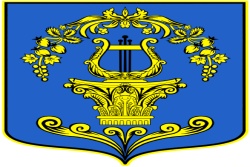 СОВЕТ ДЕПУТАТОВ МУНИЦИПАЛЬНОГО ОБРАЗОВАНИЯТАИЦКОЕ ГОРОДСКОЕ ПОСЕЛЕНИЕГАТЧИНСКОГО МУНИЦИПАЛЬНОГО РАЙОНА ЛЕНИНГРАДСКОЙ ОБЛАСТИ	РЕШЕНИЕ	От  27 октября  2022 года                                                                  № 33Об утверждении Правил благоустройства на территории МО Таицкое городское поселение    Руководствуясь Федеральным законом от 06.10.2003 № 131-ФЗ «Об общих принципах организации местного самоуправления в Российской Федерации», «СП 82.13330.2016. Свод правил. Благоустройство территорий. Актуализированная редакция СНиП III-10-75», утв. Приказом Минстроя России от 16.12.2016 № 972/пр, постановлением Главного государственного санитарного врача РФ от 28.01.2021 № 3 «Об утверждении санитарных правил и норм СанПиН 2.1.3684-21 «Санитарно-эпидемиологические требования к содержанию территорий городских и сельских поселений, к водным объектам, питьевой воде и питьевому водоснабжению, атмосферному воздуху, почвам, жилым помещениям, эксплуатации производственных, общественных помещений, организации и проведению санитарно-противоэпидемиологических (профилактических) мероприятий», приказом Минстроя России от 29.12.2021 № 1042/пр «Об утверждении методических рекомендаций по разработке норм и правил по благоустройству территорий муниципальных образований», Уставом МО Таицкое городское поселение, по результатам публичных слушаний,совет депутатов МО Таицкое городское поселениеРЕШИЛ:1. Утвердить Правила благоустройства МО Таицкое городское поселение согласно Приложению 1.2. Решения совета депутатов МО Таицкое городское поселение № 47 от 27 октября 2017 года «Об утверждении правил благоустройства территории МО Таицкое городское поселение», № 35 от 01 июля 2019 года, № 15 от 21 ноября 2019, № 75 от 29 октября 2020 года, № 128 от 28 октября 2021 года, «Об утверждении изменений и дополнений в Правила благоустройства территории МО Таицкого городского поселения», считать   утратившими силу.3. Настоящее решение подлежит официальному опубликованию в печатном средстве массовой информации муниципального образования Таицкое городское поселение Гатчинского муниципального района Ленинградской области «Таицкий вестник», а также на официальном сайте администрации Таицкого городского поселения http://www.taici.ru в информационно-телекоммуникационной сети «Интернет».4.  Настоящее решение вступает в законную силу с момента его официального опубликования (обнародования).   Глава муниципального образования                                       Таицкое городское поселение                                   А.В. КостюгинПриложение 1к решению совета депутатовМО Таицкое городское поселениеот           2022 года  №ПРАВИЛАБЛАГОУСТРОЙСТВА ТЕРРИТОРИИМО ТАИЦКОЕ ГОРОДСКОЕ ПОСЕЛЕНИЕ1. Общие положения1.1.Настоящие Правила благоустройства территории МО Таицкое городское поселение  разработаны в соответствии с Гражданским кодексом Российской Федерации, Земельным кодексом Российской Федерации, Градостроительным кодексом Российской Федерации, Кодексом Российской Федерации об административных правонарушениях, Федеральным законом от 06.10.2003 №131-ФЗ «Об общих принципах организации местного самоуправления в Российской Федерации», «СП 82.13330.2016. Свод правил. Благоустройство территорий. Актуализированная редакция СНиП III-10-75», утв. Приказом Минстроя России от 16.12.2016 № 972/пр, постановлением Главного государственного санитарного врача РФ от 28.01.2021 № 3 «Об утверждении санитарных правил и норм СанПиН 2.1.3684-21 «Санитарно-эпидемиологические требования к содержанию территорий городских и сельских поселений, к водным объектам, питьевой воде и питьевому водоснабжению, атмосферному воздуху, почвам, жилым помещениям, эксплуатации производственных, общественных помещений, организации и проведению санитарно-противоэпидемиологических (профилактических) мероприятий», приказом Минстроя России от 29.12.2021 № 1042/пр «Об утверждении методических рекомендаций по разработке норм и правил по благоустройству территорий муниципальных образований», областным законом Ленинградской области от 02.07.2003  №47-оз «Об административных правонарушениях», Уставом МО Таицкое городское поселение и иными нормативными правовыми актами.1.2. Главными задачами Правил благоустройства территории МО Таицкое городское поселение (далее – Правила) является:создание благоприятных условий жизни для населения на территории МО Таицкое городское поселение (далее – поселение);улучшение внешнего облика поселения, который определяется технически исправным состоянием зданий, элементов благоустройства, содержанием зеленых насаждений и поддержанием необходимого эстетического уровня.1.3. В настоящих Правилах используются следующие термины и определения:аллея: – свободнорастущие или формованные деревья, высаженные в один или более рядов по обеим сторонам пешеходных или транспортных дорог;ампельные растения: – растения, выращиваемые в подвесных кашпо, горшках, вазонах и корзинах;ансамбли – четко локализуемые на исторически сложившихся территориях группы изолированных или объединенных памятников, строений и сооружений фортификационного, дворцового, жилого, общественного, административного, торгового, производственного, научного, учебного назначения, а также памятников и сооружений религиозного назначения, в том числе фрагменты исторических планировок и застроек поселений, которые могут быть отнесены к градостроительным ансамблям; произведения ландшафтной архитектуры и садово-паркового искусства (сады, парки, скверы, бульвары), некрополи; объекты археологического наследия;арендаторы земельных участков – лица, владеющие и пользующиеся земельными участками на основании договора аренды, субаренды;аэрация: – проветривание территорий городских и сельских населенных пунктов, поселков и их частей (дворов, кварталов, улиц, площадей и т.д.);благоустройство территории – комплекс работ и мероприятий по содержанию земельных участков, зданий, сооружений и устройств в соответствии с требованиями нормативных и нормативно-технических актов, направленных на обеспечение и улучшение санитарного и эстетического состояния территории поселения, повышение комфортности условий проживания, обеспечение безопасной среды проживания для жителей поселения, а также непосредственно деятельность физических и юридических лиц, индивидуальных предпринимателей по созданию и обеспечению благоприятных и безопасных условий проживания в границах поселения;бордюр: Неширокая полоса из низкорослых кустарников, многолетников или однолетников, окаймляющая газоны, площадки, дорожки, цветники;бункер-накопитель – стандартная емкость для сбора крупногабаритного мусора (далее – КГМ) объемом более 2,0 куб.м;вертикальное озеленение  –  озеленение пространства у вертикальных плоскостей зданий и сооружений, оград, арок, пергол, колонн, обелисков, вазонов и тому подобных элементов вьющимися, лазающими, ниспадающими растениями, способными принимать разнообразные формы в соответствии с поверхностью объектов, строением опорных конструкций в декоративных целях и для защиты от перегрева, шума, ветра;владелец животного – физическое лицо, индивидуальный предприниматель, юридическое лицо, которому животное принадлежит на праве собственности или ином вещном праве, ответственное за его содержание, здоровье и использование животного;внешний архитектурный облик сложившейся застройки – совокупность визуально воспринимаемых градостроительных особенностей планировочной организации территории и особенностей архитектурного облика, расположенных в ее пределах зданий, строений, сооружений, элементов благоустройства и природного ландшафта;временные объекты – строения и сооружения (киоски, палатки, торгово-остановочные павильоны, торговые павильоны и другие объекты сферы торговли, в том числе летние кафе, объекты общественного питания и бытового обслуживания, автостоянки, автозаправочные станции и т.д.) ограниченного срока эксплуатации из разборных конструкций, не относящиеся к недвижимым объектам;вывеска – информационная конструкция, размещаемая на фасадах, крышах или иных внешних поверхностях (внешних ограждающих конструкциях) зданий, строений, сооружений, включая витрины, внешних поверхностях нестационарных торговых объектов в месте фактического нахождения или осуществления деятельности организации или индивидуального предпринимателя, содержащая:- сведения о профиле деятельности организации, индивидуального предпринимателя и (или) виде реализуемых ими товаров, оказываемых услуг и (или) их наименование (фирменное наименование, коммерческое обозначение, изображение товарного знака, знака обслуживания) в целях извещения неопределенного круга лиц о фактическом местоположении (месте осуществления деятельности) данной организации, индивидуального предпринимателя;- сведения, размещаемые в случаях, предусмотренных Законом Российской федерации от 07.02.1992 № 2300-1 «О защите прав потребителей» (фирменное наименование (наименование) организации, место её нахождения (адрес), режим её работы);указатель – информационная табличка, имеющая целью извещение неопределенного круга лиц о фактическом местонахождении юридического лица (индивидуального предпринимателя) и (или) обозначении места входа;газон – участок, преимущественно занятый естественно произрастающей или засеянной травянистой растительностью (дерновый покров), а также участок, который в соответствии с градостроительной, технической и планировочной документацией является газоном;захламление территории – размещение в неустановленных местах предметов хозяйственной деятельности, твердых производственных и коммунальных отходов;зеленые насаждения – совокупность древесно-кустарниковой и травянистой растительности естественного и искусственного происхождения (включая парки, скверы, газоны, цветники, а также отдельно стоящие деревья, кустарники и другие насаждения);земельный участок – как объект права собственности и иных предусмотренных Земельным кодексом Российской Федерации прав на землю является недвижимой вещью, которая представляет собой часть земной поверхности и имеет характеристики, позволяющие определить ее в качестве индивидуально определенной вещи;земляные работы – все работы, вызывающие нарушение благоустройства или верхнего слоя земли;контейнер – стандартная, имеющая крышку емкость для сбора твердых коммунальных отходов объемом 0,7-1,5 куб. м;кромка проезжей части – граница, отделяющая проезжую часть на ездовом полотне от полосы безопасности;крупногабаритный мусор (КГМ) –отходы потребления и хозяйственной деятельности (бытовая техника, мебель и др.), утратившие свои потребительские свойства, нестандартные по размерам и требующие привлечения дополнительного транспорта для его удаления;малые архитектурные формы – переносные и переставные устройства и конструкции, имеющие различное функциональное назначение и обеспечивающие необходимый эстетический уровень (в том числе беседки, теневые навесы, перголы,цветочницы, отдельно стоящие контейнеры для сбора твердых коммунальных отходов, урны для мусора, декоративные бассейны, фонтаны, сооружения для игр детей и отдыхавзрослого населения, ограды, ограждения, палисады, фонари, остановочные пункты и сооружения на остановках общественного транспорта, телефонные будки, установленные на территории жилой застройки, в общественных зонах, парках, скверах, на площадях, улицах, бульварах, площадях для отдыха, и другое);надлежащее техническое состояние рекламной конструкции – соответствие проекту (эскизному проекту), исправное состояние всех деталей, механизмов, систем крепежа, приборов освещения, соответствие действующим техническим регламентам и требованиям безопасности, отсутствие видимых деформаций и отклонений элементов конструкции от проектного положения;надлежащий внешний вид рекламной конструкции – отсутствие видимых повреждений (отслоения, ржавчина) лакокрасочной поверхности конструкции и ее информационной части (отслоения рекламного изображения, повреждение, выцветание, старение материалов с рекламным изображением);территория поселения – территория, границы которой установлены законом Ленинградской области от 15.06.2010 №32-оз «Об административно-территориальном устройстве Ленинградской области и порядке его изменения»;объекты благоустройства:- искусственные покрытия поверхности земельных участков, иные части поверхности земельных участков, не занятые зданиями и сооружениями, в том числе площади, улицы, проезды, дороги, набережные, скверы, бульвары, аллеи, внутридворовые пространства, сады, парки, пляжи, детские, спортивные площадки, площадки для установки мусоросборников, площадки для выгула животных, площадки для дрессировки животных, площадки отдыха, площадки для автомобилей, хозяйственные площадки;- объекты оборудования детских и спортивных площадок;- зеленые насаждения, газоны, цветники;- мосты, путепроводы, тоннели, пешеходные тротуары, иные дорожные сооружения и их внешние элементы;- территории и капитальные сооружения станций (вокзалов) всех видов транспорта;- сооружения и места для хранения и технического обслуживания автомототранспортных средств, в том числе гаражи, автостоянки, парковки, автозаправочные станции, моечные комплексы;- технические средства регулирования дорожного движения;- устройства наружного освещения и подсветки;- береговые сооружения и их внешние элементы;- фасады зданий и сооружений, элементы их декора, а также иные внешние элементы зданий и сооружений, в том числе порталы арочных проездов, кровли, крыльца, ограждения и защитные решетки, навесы, козырьки, окна, входные двери, балконы, наружные лестницы, эркеры, лоджии, карнизы, столярные изделия, ставни, водосточные трубы, наружные радиоэлектронные устройства, светильники, флагштоки, настенные кондиционеры и другое оборудование, пристроенное к стенам или вмонтированное в них, знаки адресации;- заборы, ограды (временные ограждения зоны производства работ), ворота;- малые архитектурные формы;- объекты декоративного и рекреационного назначения, в том числе произведения монументального декоративного искусства (скульптуры, обелиски, стелы), памятные доски, беседки, эстрады;- предметы праздничного оформления поселения;- инженерные сооружения и некапитальные нестационарные сооружения, в том числе торговые объекты, специально приспособленные для торговли автомототранспортные средства, лотки, палатки, торговые ряды;- отдельно расположенные объекты уличного оборудования, в том числе оборудованные посты контрольных служб, павильоны и навесы остановок общественного транспорта, малые пункты связи (включая телефонные будки), объекты для размещения информации и рекламы (включая тумбы, стенды, табло, в том числе электронные табло и экраны, щитовые установки, стелы, панель-кронштейны, световые короба, брандмауэрные панно, пилоны, уличные часовые установки), общественные туалеты;- места, оборудование и сооружения, предназначенные для санитарного содержания территории, в том числе для сбора и вывоза мусора, отходов производства и потребления;- рассматриваемые в качестве объектов благоустройства территории производственных объектов и зон, зон инженерной инфраструктуры, зон специального назначения, а также соответствующие санитарно-защитные зоны;- наружная часть производственных и инженерных сооружений;- иные объекты, в отношении которых действия субъектов права регулируются установленными законодательством правилами и нормами благоустройства;          объекты наружной информации – указатели улиц и номерные знаки на домах, вывески;          отведенная территория – обособленная территория, в том числе земельный участок, предоставленный в установленном порядке юридическим лицам, индивидуальным предпринимателям или гражданам на праве собственности, аренды, ином праве, на которой размещены объекты благоустройства;           прилегающая территория – территория общего пользования, которая прилегает к зданию, строению, сооружению, земельному участку в случае, если такой земельный участок образован, и границы которого определены правилами благоустройства территории муниципального образования;территории общего пользования – территории, которыми беспрепятственно пользуется неограниченный круг лиц (в том числе площади, улицы, проезды, набережные, береговые полосы водных объектов общего пользования, скверы, бульвары, парки и другие территории);	внутренняя часть границ прилегающей территории – часть границ прилегающей территории, непосредственно примыкающая к границе здания, строения, сооружения, земельного участка, в отношении которого установлены границы прилегающей территории, то есть являющаяся их общей границей;
          внешняя часть границ прилегающей территории – часть границ прилегающей территории, не примыкающая непосредственно к зданию, строению, сооружению, земельному участку, в отношении которого установлены границы прилегающей территории, то есть не являющаяся их общей границейработы аварийные – работы, производимые на коммуникациях для устранения последствия аварии и восстановления работоспособности;разрешение на осуществление земляных работ– документ, подтверждающий соответствие проектной документации требованиям действующих ГОСТов, правил и строительных норм и дающий заявителю право осуществлять работы, связанные с нарушением благоустройства территории;брошенный разукомплектованный автотранспорт – транспортное средство, от которого собственник в установленном порядке отказался, не имеющее собственника, собственник которого неизвестен. Заключения о принадлежности транспортного средства (наличии или отсутствии собственника) представляют органы ГИБДД.защитное ограждение –  инженерное средство физической защиты, предназначенное для исключения случайного прохода людей, животных, въезда транспорта, препятствующее проникновению нарушителя на территорию охраняемого объекта.зеленые насаждения – совокупность древесных, кустарниковых и травянистых растений на определенной территории.инфильтрующие резервуары – система водоотведения, состоящая из дождеприемного колодца, из которого через перелив и песчано-корневой фильтр вода направляется в камеру подземного резервуара с последующей фильтрацией в почву.Клумба –  цветник правильной геометрической формы плоского или повышающегося к центру профиля, один из основных элементов цветочного оформления архитектурно-ландшафтных объектов.малые архитектурные формы – искусственные элементы садово-парковой композиции: беседки, ротонды, перголы, трельяжи, скамейки, арки, скульптуры из растений, киоски, павильоны, оборудование детских площадок, навесы и другие.микроклиматический комфорт – условия, характеризующиеся такими параметрами климатических и биоклиматических показателей, которые при их совместном воздействии на человека обеспечивают его оптимальное психофизиологическое состояние, отсутствие напряжения систем терморегуляции, безопасные условия для жизнедеятельности, а также способствуют пребыванию на открытом пространстве.нагревательные элементы – элементы, применяемые для обогрева уличной мебели, остановок общественного транспорта и т.д.объекты благоустройства территории – территории различного функционального назначения, на которых осуществляется деятельность по благоустройству.Одерновка–  создание травяного покрова с помощью естественной или рулонной дернины.почвопокровные растения – группа стелющихся низкорослых травянистых и кустарниковых растений, обладающих вегетативной подвижностью, способных к активному захвату новой площади и удержанию ее за собой.Прикоп– место временного хранения в открытом грунте выкопанного посадочного материала до его посадки на постоянное место.приствольная лунка – верхний горизонт посадочной ямы, обнесенный по периметру земляным валиком, устраиваемый для каждого растения или общий для группы растений.партерный газон – газон, создаваемый в наиболее парадных местах объекта озеленения однородный по окраске, густоте и высоте травостоя.проницаемое покрытие – покрытие тротуаров, дорог, велосипедных дорожек и стоянок автомобилей, частично пропускающее воду и воздух, обеспечивающее более равномерное и эффективное поглощение осадков.Рабатка – цветник правильной продолговатой формы, устраиваемый обычно вдоль дорожек и стен, длина которого в три и более раз превышает ширину.свалка отходов – самовольный (несанкционированный) сброс (размещение) или складирование твердых коммунальных отходов, крупногабаритного мусора (КГМ), отходов производства и потребления, строительства, другого мусора, образованного в процессе деятельности юридических или физических лиц;сеть водопроводная – система трубопроводов и сооружений на них, предназначенных для водоснабжения;сеть канализационная – совокупность трубопроводов, коллекторов, каналов илотков для приема и отведения сточных вод к месту расположения очистных сооружений;сеть контактная – совокупность линейных токоведущих, изолирующих, поддерживающих и опорных элементов, предназначенных для подведения электроэнергии к токоприемникам;система адиабатического охлаждения – система охлаждения воздуха, принцип работы которой состоит в распылении воды в виде мельчайших капель.солитер – отдельный декоративный экземпляр дерева или кустарника на открытом пространстве или на фоне массива, как акцент ландшафтной композиции.содержание объекта – комплекс работ по поддержанию объекта в состоянии, отвечающем требованиям нормативно-технической документации, санитарных правил и норм;спортивный газон – газон на спортивных площадках, создаваемый посевом семян газонных трав, устойчивых к вытаптыванию.твердые коммунальные отходы (ТКО) – отходы, образующиеся в жилых помещениях в процессе потребления физическими лицами, а также товары, утратившие свои потребительские свойства в процессе их использования физическими лицами в жилых помещениях в целях удовлетворения личных и бытовых нужд. К твердым коммунальным отходам также относятся отходы, образующиеся в процессе деятельностиюридических лиц, индивидуальных предпринимателей и подобные по составу отходам, образующимся в жилых помещениях в процессе потребления физическими лицами;территория общего пользования – территория, которой беспрепятственно пользуется неограниченный круг лиц (в том числе площади, улицы, проезды, набережные, парки, скверы, бульвары, сады и другие);тротуар – элемент дороги, предназначенный для движения пешеходов и примыкающий к проезжей части или отделенный от нее газоном.тактильные средства информации –  носители информации передаваемой инвалидам по зрению и воспринимаемой путем прикосновения.Цветник – участок геометрической или свободной формы с высаженными одно-, дву- или многолетними цветочными растениями.Шпалера – неширокая полоса из низкорослых кустарников, многолетников или однолетников, окаймляющая газоны, площадки, дорожки, цветники.элементы благоустройства для повышения микроклиматического комфорта территории: Элементы благоустройства, способствующие повышению микроклиматического комфорта (в том числе элементы температурного комфорта, ветрозащитные элементы, элементы для защиты от солнца, дождя, снега, элементы, регулирующие влажность и т.д.).элементы благоустройства территории: Декоративные, технические, планировочные, конструктивные устройства, растительные компоненты, различные виды оборудования и оформления, малые архитектурные формы, некапитальные нестационарные сооружения, наружная реклама и информация, применяемые как составные части благоустройства.1.4. Настоящими Правилами определяются требования:к внешнему облику поселения;по содержанию территорий поселения, включая санитарную уборку;по содержанию фасадов и кровель зданий, строений, сооружений, временных объектов, к их архитектурному облику;по порядку проведения земляных и ремонтно-строительных работ вне строительных площадок;по охране и содержанию зеленых насаждений;по порядку организации уличной торговли;по содержанию систем дренажей и ливневой канализации;по содержанию строительных площадок;по порядку содержания транспортных средств;по содержанию домашних животных и птиц.1.5. Требования к содержанию объектов благоустройства территории поселения и внешнему облику поселения устанавливают обязанности следующих субъектов:физических, юридических лиц и индивидуальных предпринимателей – по содержанию и уборке зданий (включая жилые дома), строений, сооружений, временных объектов, включая их внешний архитектурный облик, и отведенных территорий, на которых они расположены и принадлежат им на соответствующем праве, а также прилегающих территорий в объеме, предусмотренном действующим законодательством и настоящими Правилами;физических, юридических лиц и индивидуальных предпринимателей – по содержанию и уборке отведенных территорий, которые принадлежат им на соответствующем праве и прилегающих территорий в объеме, предусмотренном действующим законодательством и настоящими Правилами;          собственников помещений в многоквартирном жилом доме, а в случае выбора способа управления многоквартирным домом управляющей организацией, товариществом собственников жилья либо жилищным кооперативом или иным специализированным потребительским кооперативом (далее - организации, управляющие жилищным фондом) – по содержанию и уборке многоквартирного дома и придомовой (прилегающей) территории;физических, юридических лиц и индивидуальных предпринимателей – по содержанию конструктивных элементов инженерных коммуникаций;лиц, ведущих земляные, строительные и ремонтно-строительные работы, – по организации производства этих работ и восстановлению нарушенного в этой связи благоустройства;иных физических, юридических лиц и индивидуальных предпринимателей – по сохранению благоустройства территории поселения, недопущению действий, ведущих к его нарушению.           1.6. Требования настоящих Правил распространяются на физических лиц, индивидуальных предпринимателей и юридических лиц независимо от их организационно-правовой формы, находящихся на территории поселения и обязательны для применения в пределах утвержденных границ поселения.1.7. Формы и механизмы общественного участия в принятии решений и реализации проектов комплексного благоустройства1.7.1. В целях повышения эффективности расходов на благоустройство и качества реализованных проектов, а также обеспечения сохранности созданных объектов благоустройства, жители поселения участвуют в подготовке и реализации проектов по благоустройству.1.7.2. Участие жителей может быть прямым или опосредованным через общественные организации.1.7.3. Все решения, касающиеся благоустройства и развития территорий, принимаются открыто и гласно, с учетом мнения жителей и иных заинтересованных лиц.1.7.4. Для осуществления участия граждан и иных заинтересованных лиц в процессе принятия решений и реализации проектов комплексного благоустройства используются следующие формы:а) совместное определение целей и задач по развитию территории; инвентаризация проблем и потенциалов среды;б) определение преимущественных видов деятельности функциональных зон поселения;в) обсуждение и выбор типа оборудования, некапитальных объектов, малых архитектурных форм, включая определение их функционального назначения, соответствующих габаритов, стилевого решения, материалов;г) консультации по предполагаемым типам озеленения, типам освещения и осветительного оборудования;д) участие в разработке и обсуждении решений;е) осуществление общественного контроля над процессом реализации проекта (включая как возможность для контроля со стороны любых заинтересованных сторон, так и формирование рабочей группы, общественного совета проекта, либо наблюдательного совета проекта).1.7.5.Обсуждение проектов  проводится с использованием анкетирования, опросов, интервьюирования, общественных обсуждений, школьных проектов (рисунки, сочинения, пожелания, макеты),  в том числе в интерактивном формате, а также всеми способами, предусмотренными Федеральным законом от 21.07.2014 №212-ФЗ «Об основах общественного контроля в Российской Федерации».1.7.6. Общественный контроль в области благоустройства осуществляется любыми заинтересованными физическими и юридическими лицами, в том числе с использованием технических средств для фото-, видеофиксации, а также интерактивных порталов в сети Интернет. Информация о выявленных и зафиксированных в рамках общественногоконтроля нарушениях в области благоустройства направляется для принятия мер уполномоченным должностным лицам администрации Таицкого городского поселения.1.7.7. Участие лиц, осуществляющих предпринимательскую деятельность, в реализации комплексных проектов по благоустройству и созданию комфортной городской среды, может заключаться:а) в создании и предоставлении услуг и сервисов, организации мероприятий на территориях общего пользования поселения;б) в производстве или размещении элементов благоустройства;в) в комплексном благоустройстве отдельных территорий поселения;г) в организации уборки благоустроенных территорий, предоставлении средств для подготовки проектов или проведения творческих конкурсов на разработку архитектурных концепций на территориях общего пользования;д) в иных формах.                          2. Требования к содержанию территории поселения и                                                  внешнему облику поселения2.1. Территория поселения должна быть благоустроена в соответствии с требованиями нормативно-правовых актов и настоящих Правил.2.2. Здания, строения, сооружения и временные объекты должны содержаться в надлежащем техническом и санитарном состоянии, а также в соответствии с требованиями к архитектурному облику.2.3. При планировочной организации и благоустройстве территории поселения необходимо предусматривать беспрепятственный доступ к зданиям и сооружениям инвалидов и других групп населения с ограниченными возможностями передвижения и их сопровождающих, а также специально оборудованные места для маломобильных групп населения в соответствии с требованиями строительных норм и правил.2.4.На территории поселения не допускается:2.4.1. Захламление территории поселения отходами производства и потребления, свалка и сброс промышленных и коммунальных отходов, строительного мусора, тары, уличного смета, листвы, травы вне специально оборудованных контейнерными площадками или другими устройствами, предназначенными для сбора отходов местах;2.4.2. Свалка снега и сколов льда, грунта в неустановленных местах;2.4.3. Сжигание без специальных установок промышленных и коммунальных отходов строительного мусора, тары, уличного смета, листвы, травы;2.4.4. Складирование и хранение строительных материалов, сырья, продукции, оборудования, грунта, тары вне территорий организаций, строек, помещений магазинов, на участках с зелеными насаждениями;2.4.5. Повреждение либо уничтожение газонов, деревьев, кустарников, цветников, дорожек и площадок, растительного слоя почвы;2.4.6. Проезд или стоянка транспортного средства на участках с зелеными насаждениями, в том числе на газонах, цветниках, озелененных площадках придомовых (прилегающих) территорий многоквартирных домов или административных зданий, детских и спортивных площадках;2.4.7.Размещение (хранение) разукомплектованных (неисправных) транспортных средств, механизмов вне специально отведенных для этих целей мест или земельных участков, находящихся в пользовании владельцев указанных транспортных средств;2.4.8. Установка или размещение вывесок, указателей, афиш, объявлений, листовок, плакатов, печатных и иных информационных материалов, в том числе носящих рекламный характер, в не специально установленных для этих целей местах;2.4.9. Мойка, ремонт, техническое обслуживание транспортных средств и механизмов, а также их заправка у водоразборных колонок, на тротуарах, детских и спортивных площадках, участках с зелеными насаждениями, в прибрежной защитной полосе и водоохраной зоне водоемов (включая искусственно созданные);2.4.10. Мойка автомашин, слив топлива и масел, регулировка звукового сигнала, тормозов и двигателя на придомовых (прилегающих) территориях;2.4.11. Выпас скота и домашней птицы в парках, скверах и других общественных местах;2.4.12. Вынос грунта, мусора транспортными средствами со строительных площадок и территорий организаций на проезжую часть улиц, дорог, дворов, местных проездов и выездов из дворов;2.4.13. Перевозка открытым способом мусора, жидких, пылящих материалов, отходов деревообрабатывающих материалов, приводящих к загрязнению территории;2.4.14. Сброс воды на проезжую часть улиц и дорог, на газоны, тротуары, проезды и площадки;2.4.15. Повреждение или загрязнение объектов общественного благоустройства и малых архитектурных форм;2.4.16. Размещение контейнеров и бункеров-накопителей для ТКО на проезжей части, тротуарах, газонах и в проходных арках домов;            2.4.17. Установка на дорогах, улицах, во внутриквартальных проездах, на тротуарах и внутридворовых территориях железобетонных блоков, столбов, ограждений и других сооружений, а также складирование дров;2.4.18. Подключение промышленных, хозяйственно-бытовых и других стоков к ливневой канализации;2.4.19. Складирование тары вне торговых сооружений, а также не допускается оставлять на улице оборудование передвижной мелкорозничной торговли, тару и мусор после окончания торговли;2.4.20. Самовольная установка ограждений, заборов, шлагбаумов (автоматических ворот);2.4.21. Купание в неустановленных местах;2.4.22. Производство строительных, ремонтных, в том числе земляных работ, требующих выдачи разрешения, без соответствующих разрешений;2.4.23.Самовольное занятые территории поселения, в том числе под склады, гаражи, киоски, лотки, овощные ямы, голубятни, огороды, складирование мусора;2.4.24. Размещение огородов в парках, садах, скверах, во дворах жилых домов и на прочих не предоставленных для этих целей участках;2.4.25.Выдвижение или перемещение на проезжую часть дорог, улиц и проездов снега, счищаемого с внутриквартальных, придомовых (прилегающих) территорий, территорий организаций, предприятий, учреждений, строительных площадок;2.4.26. Переброска, перемещение и складирование загрязненного снега, а также сколов льда на газоны, цветники, территории с зелеными насаждениями;2.4.27. Самовольное переоборудование фасадов зданий, инженерных сооружений, павильонов, киосков, ограждений и других объектов;2.4.28. Содержание средств наружной информации (указатели и т.д.) в ненадлежащем состоянии (наличие дефектов внешнего вида и т.д.);2.4.29. Содержание элементов праздничного оформления в ненадлежащем состоянии (наличие дефектов внешнего вида и т.д.);2.4.30. Размещение элементов праздничного оформления, не прошедших согласования в соответствие с п.п. 3.13.4 п. 3.13 раздела 3 настоящих Правил;2.4.31. Размещение отходов, строительного и коммунального мусора, складирование дров собственниками жилых домов за границами землепользования. Привезенная древесина и другой материал должен быть убран в течение 7 дней;            2.4.32. Проникновение и (или) нахождение лиц(а) в помещении, предназначенном для технического обслуживания и (или) обеспечения эксплуатации многоквартирных жилых домов, иных зданий и сооружений, за исключением собственников или владельцев здания, сооружения, многоквартирного жилого дома или доли общего имущества многоквартирного жилого дома, лиц, уполномоченных соответствующей управляющейили иной обеспечивающей эксплуатацию многоквартирного жилого дома, здания, сооружения организацией на выполнение работ в указанных помещениях, работников аварийных служб, правоохранительных органов, находящихся при исполнении служебных обязанностей.2.5. Границы прилегающей территории определяются:2.5.1. Границы прилегающей территории определяются настоящими Правилами благоустройства территории муниципального образования в отношении территорий общего пользования, которые прилегают (то есть имеет общую границу) к зданию, строению, сооружению, земельному участку в случае, если такой земельный участок образован (далее – земельный участок), в зависимости от расположения зданий, строений, сооружений, земельных участков в существующей застройке, вида их разрешенного использования и фактического назначения, их площади и протяженности указанной общей границы, а также иных требований законодательства Ленинградской области.
Границы прилегающей территории определяются в метрах, по периметру, при этом по каждой стороне периметра граница устанавливается индивидуально, в следующем порядке:
1) для жилых домов (объектов индивидуального жилищного строительства, жилых домов блокированной застройки):а) в случае, если жилой дом расположен на земельном участке, который образован, - от границ земельного участка и до дорог, а в случае наличия вдоль дорог тротуаров – до таких тротуаров, но не более 6 метров;
б) в случае, если земельный участок не образован, - от ограждения вокруг жилого дома и до дорог, а в случае наличия вдоль дорог тротуаров – до таких тротуаров, но не более 6 метров;
в) в случае, если земельный участок не образован и не имеет ограждения вокруг жилого дома, - от границ жилого дома и до дорог, а в случае наличия вдоль дорог тротуаров – до таких тротуаров, но не более 6 метров;
2) для многоквартирных домов в случае, если многоквартирный дом расположен на земельном участке, который образован не по границам этого дома, - от границ земельного участка, но не более 6 метров;
3) для встроенно-пристроенных к многоквартирным домам нежилых зданий, строений, сооружений:
а) в случае, если встроенно-пристроенные к многоквартирным домам нежилые здания, строения, сооружения расположены на земельном участке, который образован, - от границ земельного участка вдоль встроенно-пристроенных нежилых зданий, строений, сооружений и до дорог (в случае размещения встроенно-пристроенных к многоквартирным домам нежилых зданий, строений, сооружений вдоль дорог), а в случае наличия вдоль дорог тротуаров – до таких тротуаров, но не более 15 метров;
б) в случае, если земельный участок под встроенно-пристроенными к многоквартирным домам нежилыми зданиями, строениями, сооружениями не образован, - от границ встроенно-пристроенных к многоквартирным домам нежилых зданий, строений, сооружений и до дорог (в случае размещения встроенно-пристроенных к многоквартирным домам нежилых зданий, строений, сооружений вдоль дорог), а в случае наличия вдоль дорог тротуаров – до таких тротуаров, но не более 15 метров;
4) для владельцев отдельно стоящих нежилых зданий, строений, сооружений (в т.ч. владельцев автозаправочных станций, станций технического обслуживания, мест мойки автотранспорта, автозаправочных комплексов, владельцев территорий общественно-деловой застройки, территорий промышленного назначения):
а) в случае, если нежилое здание, строение, сооружение расположено на земельном участке, который образован, - от границ земельного участка и до дорог (в случае размещения нежилых зданий, строений, сооружений вдоль дорог), включая дороги для подъезда на территорию нежилого здания, строения, сооружения, а в случае наличия вдоль дорог тротуаров – до таких тротуаров, но не более 15 метров;
б) в случае, если земельный участок не образован, - от ограждения вокруг нежилого здания, строения, сооружения и до дорог (в случае размещения нежилых зданий, строений, сооружений вдоль дорог), включая дороги для подъезда на территорию нежилого здания, строения, сооружения, а в случае наличия вдоль дорог тротуаров – до таких тротуаров, но не более 15 метров;в) в случае, если земельный участок не образован и не имеет ограждения, - от границ нежилого здания, строения, сооружения и до дорог, а в случае наличия вдоль дорог тротуаров – до таких тротуаров, но не более 15 метров;5) для владельцев нестационарных торговых объектов, нестационарных объектов, используемых для оказания услуг общественного питания, бытовых и иных услуг, в т.ч. владельцев объектов временной уличной торговли (торговых павильонов, торговых комплексов, палаток, киосков) (далее – нестационарные объекты), размещенных без предоставления земельного участка, либо если земельный участок под ним не образован или границы его местоположения не уточнены, - от данных объектов и до дорог, а в случае наличия вдоль дорог тротуаров – до таких тротуаров, но не более 3 метров;
6) для нестационарных объектов, размещенных на земельных участках, которые образованы, - от границ земельного участка и до дорог, а в случае наличия вдоль дорог тротуаров – до таких тротуаров, но не более 3 метров;7) для владельцев строительных площадок, а также владельцев прилегающей территории мест производства земляных, дорожно-ремонтных работ, работ по ремонту инженерных сетей и коммуникаций, фасадов и иных элементов строений, зданий и сооружений, установке средств стабильного территориального размещения – от ограждения строительной площадки, а в случае его отсутствия – от границ земельного участка, который образован, и до дорог, а в случае наличия вдоль дорог тротуаров – до таких тротуаров, но не более 10 метров.2.5.2. Объекты, подлежащие содержанию, находящиеся на прилегающих территория: пешеходные коммуникации, (в том числе тротуары, аллеи, дорожки, тропинки, газоны), палисадники, клумбы, водостоки, водосточные канавы и иные объекты общего пользования за исключением дорог, проездов и других транспортных коммуникаций, парков, скверов, бульваров, береговых полос, а также иных территорий содержание которых является обязанностью правообладателя в соответствии с законодательством Российской Федерации.
2.5.3. При перекрытии (пересечении) площадей территорий границы прилегающих территорий устанавливаются на равном удалении от объектов.
2.5.4. Содержание и санитарную очистку железнодорожных платформ, прилегающих территорий и зон отчуждения вдоль железнодорожного полотна обеспечивают службы железной дороги.
2.5.5. Содержание и санитарную очистку зон отчуждения вдоль автомобильных дорог обеспечивают предприятия дорожного хозяйства Ленинградской области и муниципального образования.
2.6. Границы прилегающей территории отображаются на графической схеме местоположения границ прилегающей территории на кадастровом плане территории (далее – графическая схема).
Подготовка графической схемы осуществляется администрацией муниципального образования Таицкое городское поселение Гатчинского муниципального района Ленинградской области.
Подготовка графической схемы может осуществляться собственниками и (или) иными законными владельцами зданий, строений, сооружений, земельных участков за счет их средств самостоятельно или привлекаемыми организациями в соответствии с федеральным законодательством, для изменения прилегающей территории в объемах равных или незначительно отличающихся от размеров, установленных данными Правилами, и направить их на согласование в Администрацию Таицкого городского поселения для рассмотрения. Расходы указанных лиц на подготовку графической схемы не подлежат возмещению за счет средств бюджетов бюджетной системы Российской Федерации.
Подготовка графической схемы осуществляется в форме электронного документа и (или) на бумажном носителе, в том числе в информационно-телекоммуникационной сети «Интернет» или с использованием иных технологических и программных средств. Графическая схема может быть подготовлена для всех прилегающих территорий в границах муниципального образования или для одной или нескольких прилегающих территорий применительно к части территории муниципального образования. Подготовка графической схемы для одной прилегающей территории применительно к части территории муниципального образования осуществляется в форме одного документа. Графическая схема для всех прилегающих территорий в границах муниципального образования или нескольких прилегающих территорий применительно к части территории муниципального образования может быть подготовлена в форме одного или нескольких документов.
Установление и изменение границ прилегающей территории осуществляется путем утверждения представительным органом муниципального образования графической схемы в составе Правил благоустройства.
Утвержденные графические схемы публикуются в порядке, установленном для официального опубликования муниципальных правовых актов, и размещаются на официальном сайте в информационно-телекоммуникационной сети «Интернет».                           3. Благоустройство и содержание территории поселения                                     3.1. Общие положения3.1.1.В целях создания удобной и безопасной жизнедеятельности граждан, благоустройства и поддержания внешнего облика поселения субъекты благоустройства, указанные в пункте 1.5 настоящих Правил, в отношении объектов благоустройства, на соответствующих территориях в объеме, предусмотренном действующим законодательством и настоящими Правилами, самостоятельно или посредством привлечения специализированных организаций за счет собственных средств обеспечивают выполнение работ согласно перечня, указанного в пункте 3.2 настоящих Правил.                                                 3.2. Работы по благоустройству                                                и периодичность их выполнения3.2.1. Перечень работ по благоустройству и периодичность их выполнения:а) в летний период:уборка территории от мусора и грязи - ежедневно с поддержанием чистоты в течение дня;вывоз мусора и смета, крупногабаритного мусора, упавших деревьев на полигон твердых коммунальных отходов - ежедневно;уборка грунтовых наносов с прилотковой части дорог и внутриквартальных проездов - по мере образования;мойка проезжей части –по мере необходимости;подметание и уборка пыли с увлажнением проезжей части и тротуаров – ежедневно, в период с 23.00 час. до 07.00 час.;отвод воды с проезжей части - по мере необходимости;скашивание травы - по мере необходимости (допустимая высота травостоя не более 15 см);ремонт дорожных покрытий, тротуаров, площадок - при образовании выбоин, ям, неровностей;ремонт бордюров - в случае нарушения целостности бордюра;заделка трещин в асфальтобетонных покрытиях - при образовании трещин;ремонт и покраска малых архитектурных форм (далее - МАФ) - в зависимости от их технического состояния;уход за зелеными насаждениями (стрижка, снос аварийных деревьев, вырубка поросли) - в течение периода;уход за цветниками (полив, прополка от сорняков) - регулярно с поддержанием чистоты и порядка в течение периода;обработка противогололедным материалами (в межсезонье) - не позднее 3 часов с момента образования скользкости;удаление гололедных образований (в межсезонье) - по мере образования;б) в зимний период:обработка противогололедными материалами покрытий –по мере необходимости;в первую очередь при возникновении гололедицы посыпаются спуски, подъемы, перекрестки, места остановок общественного транспорта;снегоочистка проезжей части дорог и внутриквартальных проездов на всю ширину - в течение суток после снегопада;снегоочистка тротуаров - не позднее 3 часов после снегопада;удаление снежных накатов и наледи - по мере их образования;удаление снежно-ледяных образований - своевременно по мере образования;вывоз снега с улиц –по мере необходимости;зачистка дорожных лотков после удаления снега - по мере необходимости;Формирование снежных валов при уборке территории от снега не допускается:- ближе 5 метров от начала перекрестка дорог во всех направлениях;- ближе 5 метров от пешеходных переходов;- вблизи железнодорожных переездов в зоне треугольника видимости;- ближе 10 метров от остановок общественного транспорта;- уборку территорий муниципального образования выполнять в соответствии с разработанными маршрутными картами (прилагаются);уборка и вывоз мусора на полигон твердых коммунальных отходов - по мере необходимости;отвод воды с проезжей части - в период оттепелей.3.2.2.Летний период в поселении устанавливается с 16 апреля по 15 октября. Зимний период в поселении устанавливается с 16 октября по 15 апреля.В зависимости от погодных условий постановлением администрации поселения сроки летнего и зимнего периодов могут быть изменены.3.2.3. Для выполнения работ и мероприятий по благоустройству территории собственники земельных участков, обслуживающие организации, иные лица должны иметь персонал, механизмы и инструменты в соответствии с расчетной потребностью для выполнения необходимых работ в срок, либо обеспечивать благоустройство соответствующей территории путем заключения договоров со специализированными организациями.3.2.4. На территориях общего пользования организация выполнения работ по их содержанию возлагается на организации, определенные администрацией Таицкого городского поселения порядке, установленном законодательством о размещении заказов на поставку товаров, выполнение работ, оказание услуг для муниципальных нужд.3.2.5. Владельцы уличных туалетов и переносных биотуалетов осуществляют сбор, вывоз и утилизацию фекальных масс специально предназначенным и оборудованным автотранспортом в соответствии с санитарными требованиями.3.2.6. Индивидуальные предприниматели и юридические лица в соответствии с осуществляемой ими деятельностью разрабатывают и проводят санитарно-противоэпидемические (профилактические) мероприятия.Акарицидная обработка наиболее часто посещаемых населением участков территории (места массового отдыха, летние оздоровительные лагеря и детские образовательные организации, прилегающие к ним территории не менее 50 м, базы отдыха, кладбища, садовые участки и т.д.) проводится в соответствии с Санитарно-эпидемиологическими правилами СП 3.1.3.2352-08 «Профилактика клещевого энцефалита».3.2.7.  Собственники и (или) иные законные владельцы земельных участков, в пределах таких земельных участков, а также на прилегающих территориях, принимают меры по удалению Борщевика Сосновского (травянистое растение рода «Борщевик», семейства «Зонтичные»).Удаление Борщевика Сосновского может осуществляться следующими способами:
а) механический – применяется для уничтожения Борщевика Сосновского на небольших площадях и заключается в обрезке цветков в период бутонизации и начала цветения, которые подлежат уничтожению, либо периодическом скашивании Борщевика Сосновского до его бутонизации и начала цветения с интервалом 3-4 недели;
б)агротехнический:
- выкапывание коневой системы Борщевика Сосновского ниже коневой шейки на ранних фазах его развития и ее уничтожение;
- вспашка, которая применяется в течение вегетационного сезона Борщевика Сосновского несколько раз;- применение затеняющих материалов – прекращение доступа света к растению путем укрывания поверхности участка, занятого Борщевика Сосновского, светопоглощающим материалом;в) химический – опрыскивание с соблюдением требований законодательства очагов произрастания Борщевика Сосновского гербицидами, прошедшими процедуру государственной регистрации и включенными в «Государственный каталог пестицидов и агрохимикатов, разрешенных к применению на территории Российской Федерации».
Запрещается использовать гербициды на территориях детских, спортивных, медицинских учреждений, школ, предприятий общественного питания и торговли, в пределах водоохранных зон рек, речек, прудов, источников водоснабжения, а также в близи от воздухозаборных устройств. В зонах жилой застройки применение гербицидов допускается при минимальной норме расхода препарата при условии соблюдения санитарных разрывов до жилых домов не менее 50 метров.».                                       3.3. Освещение территорий общего пользования3.3.1. Освещение территорий общего пользования обеспечивается администрацией поселения.3.3.2. Освещение улиц и дорог местного значения должно осуществляться в соответствии с требованиями ГОСТ Р 50597-93 «Автомобильные дороги и улицы. Требования к эксплуатационному состоянию, допустимому по условиям обеспечения безопасности дорожного движения».3.3.3. Уровень освещенности улиц и дорог местного значения следует принимать в соответствии с требованиями СНиП 23-05-95 «Естественное и искусственное освещение».                                          3.4. Задачи собственников, владельцев,                                                     пользователей, арендаторов3.4.1.Собственники, владельцы, пользователи, арендаторы зданий (помещений), строений и сооружений, организации, осуществляющие обслуживание жилищного фонда, обеспечивают уборку зданий, строений, сооружений от снега, льда и сосулек, в том числе находящихся на фасаде, карнизах, крышах, у водосточных труб и представляющих угрозу здоровью и жизни людей, с обязательным применением мер по недопущению причинения вреда пешеходам, транспортным средствам, другому имуществу граждан и организаций и с соблюдением правил техники безопасности, а также немедленную уборку территории после производства работ; проводить уборку прилегающих территорий в радиусе 10 метров;Очистка от снега крыш и удаление сосулек производиться с обеспечением следующих мер безопасности: назначение дежурного, ограждение тротуаров (маршрутов движения пешеходов, транспорта), оснащение страховочным оборудованием лиц, работающих на высоте.
   Сбрасывание снега с крыш и удаление сосулек должно производится в светлое время суток с обязательным применением мер предосторожности для пешеходов и транспорта. При этом должны приниматься меры, обеспечивающие сохранность деревьев, кустарников, электропроводов, вывесок, рекламных установок, линий связи и т.п.
   По окончании работ по очистки кровли от снега и наледи, сброшенный снег и лед должен вывозиться в течении 6 часов силами организации, проводившей очистку кровли.3.4.2. Физическим и юридическим лицам, независимо от их организационно-правовых форм, необходимо обеспечивать своевременную и качественную очистку и уборку принадлежащих им на праве собственности или ином вещном праве земельных участков, осуществлять вывоз мусора с целью его утилизации и обезвреживания в порядке, установленном законодательством Российской Федерации и Ленинградской  области.
     Промышленные организации обязаны создавать защитные зелёные полосы, ограждать жилые кварталы от производственных сооружений, благоустраивать и содержать в исправности и чистоте выезды из организации. Вывоз отходов может осуществляться собственными силами предприятия при условии заключения договора о приеме отходов на объект их размещения. Опасные отходы могут вывозиться при наличии у организации, осуществляющей транспортировку опасных отходов, лицензии на осуществление деятельности в области обращения с опасными отходами.
     Организацию уборки территорий поселения необходимо осуществлять на основании использования показателей нормативных объёмов образования отходов у их производителей.
     На территории поселения запрещается накапливать и размещать отходы производства и потребления в несанкционированных местах.
     Лица, разместившие отходы производства и потребления в несанкционированных местах, обязаны за свой счет производить уборку и очистку данной территории, а при необходимости – рекультивацию земельного участка.
    В случае невозможности установления лиц, разместивших отходы производства и потребления на несанкционированных  салках, удаление отходов производства и потребления  и рекультивацию  территорий свалок производить за счет лиц, которые обязаны обеспечивать уборку данной территории в соответствии с первым абзацем п.3.4.2. настоящих Правил.
На территории общего пользования поселения запрещается сжигание отходов производства и потребления.3.4.3.Собственники коммуникаций, инженерных сооружений (колодцев, тепловых камер и т.п.), проложенных на проезжей части, тротуарах, газонах, разделительных полосах, обеспечивают их эксплуатацию в соответствии с действующими нормами и правилами, заменять дефектные крышки колодцев, производить их ремонт и регулировку на поверхности дорожных покрытий в соответствии с действующими стандартами; обеспечить немедленную уборку территории после производства работ по очистке коммуникаций, инженерных сооружений; обеспечить удаление наледей на тротуарах, дорогах, проездах, появляющихся в зимнее время в результате аварий на сетях инженерных коммуникаций.3.4.4. Собственники коммуникаций, инженерных сооружений (колодцев, тепловых камер и т.п.), проложенных на газонах, также содержат территории в границах охранной зоны сетей, определяемой типовыми правилами, в чистоте и порядке, обеспечить выкашивание и вывоз травы.3.5. Обращение с отходами3.5.1.  По вопросам об обращении с отходами следует руководствоваться Федеральным законом от 24.06.1998 №89-ФЗ «Об отходах производства и потребления».3.5.2. Производственные отходы I - III классов опасности, биологические отходы, медицинские, радиологические, ртутьсодержащие изделия собираются и утилизируются в порядке, установленном действующим законодательством Российской Федерации.3.6. Особенности обращения с отдельными видами отходов3.6.1. Строительные отходы3.6.1.1. Отходы, образующиеся при строительстве, ремонте, реконструкции, разборке или сносе зданий, строений, сооружений, необходимо складировать на специально отведенных для этого площадках.При производстве работ на объектах ремонта и реконструкции без отведения строительной площадки или при отсутствии специально обустроенных мест для складирования отходов отходы допускается хранить в специальных емкостях или мешках около объекта ремонта и реконструкции. При этом не допускается ограничение свободного проезда транспортных средств, прохода граждан, порча зеленых насаждений и захламление газонов. Вывоз отходов в таком случае должен быть осуществлен не позднее 3-х суток с момента их образования.3.6.1.2. Строительные отходы с территорий вывозятся еженедельно лицами, производящими строительство, ремонт, реконструкцию, разборку или снос зданий, строений, сооружений, самостоятельно, или субъектами хозяйственной деятельности, осуществляющими деятельность по обращению с отходами, по договору.3.6.1.3. Строительные площадки должны быть оборудованы мобильными туалетными кабинами.3.6.2. Ртутьсодержащие отходы3.6.2.1. К ртутьсодержащим отходам относятся металлическая ртуть, отработанные ртутьсодержащие лампы, использованные люминесцентные лампы, термометры, приборы и другие изделия и устройства, потерявшие потребительские свойства, содержащие ртуть.Ртутьсодержащие отходы относятся к 1 классу опасности.Обращение с ртутьсодержащими отходами должно осуществляться с учетом требований постановления Правительства РФ от 28.12.2020 N 2314 "Об утверждении Правил обращения с отходами производства и потребления в части осветительных устройств, электрических ламп, ненадлежащие сбор, накопление, использование, обезвреживание, транспортирование и размещение которых может повлечь причинение вреда жизни, здоровью граждан, вреда животным, растениям и окружающей среде".3.6.2.2. Юридические лица и индивидуальные предприниматели, в процессе деятельности которых образуются ртутьсодержащие отходы, обеспечивают сбор, упаковку, временное хранение ртутьсодержащих отходов в соответствии с условиями и способами, установленными действующим законодательством.3.6.2.3. Сбор, временное хранение, транспортирование и передача на демеркуризацию ртутьсодержащих отходов, собственник которых не установлен, на территории поселения осуществляются специализированной организацией, определяемой администрацией Таицкого городского поселения, в порядке, установленном законодательством о размещении заказов на поставку товаров, выполнение работ, оказание услуг для муниципальных нужд.Специализированная организация обязана разместить в средствах массовой информации сведения о Правилах и местах приема ртутьсодержащих отходов.Категорически допускается размещение ртутьсодержащих отходов вместе с твердыми коммунальными отходами.Собственники, владельцы, пользователи, арендаторы зданий (помещений), строений и сооружений, организации, осуществляющие обслуживание жилищного фонда (товарищество собственников жилья, жилищный, жилищно-строительный кооператив или иной специализированный потребительский кооператив, управляющая организация (приосуществлении управления многоквартирным домом по договору управления)), гаражно-строительные кооперативы, а также собственники индивидуальных жилых домов в целях сбора, хранения, транспортирования и передачи на демеркуризацию ртутьсодержащих отходов заключают договоры с юридическими лицами или индивидуальными предпринимателями, осуществляющими деятельность в области обращения с отходами и отвечающими требованиям к обращению с опасными отходами.3.6.3. Медицинские отходы3.6.3.1. Обращение с отходами медицинских учреждений осуществляется в соответствии с требованиями Федерального закона от 30.03.1999 №52-ФЗ «О санитарно-эпидемиологическом благополучии населения» и постановлением Главного государственного санитарного врача РФ от 28.01.2021 N 3 "Об утверждении санитарных правил и норм СанПиН 2.1.3684-21 "Санитарно-эпидемиологические требования к содержанию территорий городских и сельских поселений, к водным объектам, питьевой воде и питьевому водоснабжению, атмосферному воздуху, почвам, жилымпомещениям, эксплуатации производственных, общественных помещений, организации и проведению санитарно-противоэпидемических (профилактических) мероприятий" (вместе с "СанПиН 2.1.3684-21.Санитарные правила и нормы...").3.6.4. Биологические отходы.3.6.4.1. Обращение с биологическими отходами осуществляется в соответствии сПриказом Министерства сельского хозяйства РФ от 26 октября 2020 г. N 626
"Об утверждении Ветеринарных правил перемещения, хранения, переработки и утилизации биологических отходов".3.6.5. Требования к местам и устройствам для накоплениякоммунальных отходов        3.6.5.1. Обращение с твердыми коммунальными отходами на территории  муниципального образования  обеспечивается региональными операторами в соответствии с региональной программой в области обращения с отходами, в том числе с твердыми коммунальными отходами, и территориальной схемой обращения с отходами (далее - схема обращения с отходами) на основании договоров на оказание услуг по обращению с твердыми коммунальными отходами, заключенных с потребителями.
       3.6.5.2. Для сбора отходов производства и потребления физических и юридических лиц, указанных в пункте 3.4.2. настоящих Правил, необходимо организовать места временного хранения отходов и осуществлять их уборку и техническое обслуживание.
Территории мест временного хранения  отходов (в том числе контейнерные площадки) и территории вокруг них должны содержаться в чистоте и порядке.
       3.6.5.3. Потребители осуществляют складирование твердых коммунальных отходов вместах сбора и накопления твердых коммунальных отходов, определенных договором на оказание услуг по обращению с твердыми коммунальными отходами, в соответствии со схемой обращения с отходами.
Организации, управляющие жилищным фондом, иные юридические лица, индивидуальные предприниматели, владельцы индивидуальных жилых домов обязаны заключать  договоры на оказание услуг по обращению с твердыми  коммунальными  отходами с региональным оператором, индивидуальным предпринимателем и (или) юридическим лицом, осуществляющими  деятельность по утилизации  твердых коммунальных отходов, в соответствии с гражданским законодательством российской Федерации и (или) организовывать места  временного накопления  твердых коммунальных отходов  путем оборудования мест временного  хранения  твердых коммунальных отходов в соответствии с требованиями, установленными   действующим законодательством и муниципальными  нормативными правовыми актами в сфере градостроительной деятельности, или заключения договора с владельцем  оборудуемого действующего места  временного накопления  твердых коммунальных отходов. Организациям, управляющим жилищным фондом, рекомендуется  направлять в администрацию  муниципального образования  информацию об условиях заключения  договоров (адресах домов, закрепленных за конкретной контейнерной площадкой, объем, периодичность вывоза, количество установленных контейнеров, наименование и ИНН обслуживающих организаций, количество жильцов, зарегистрированных по месту жительства в обслуживающих домах).
Информация  предоставляется в течение пяти дней с момента заключения договора, а также с момента внесения  изменений в условия договора или по запросу администрации  муниципального образования.
3.6.5.4. Региональный оператор несет ответственность за обращение с твердыми коммунальными отходами с момента погрузки таких отходов в мусоровоз в местах сбора и накопления твердых коммунальных отходов.
3.6.5.5. В соответствии с договором на оказание услуг по обращению с твердыми коммунальными отходами в местах сбора и накопления твердых коммунальных отходов складирование твердых коммунальных отходов осуществляется потребителями следующими способами:
а) в контейнеры, расположенные в мусороприемных камерах (при наличии соответствующей внутридомовой инженерной системы);
б) в контейнеры, бункеры, расположенные на контейнерных площадках;
в) в пакеты или другие емкости, предоставленные региональным оператором.
3.6.5.6. Допускается совместное использование контейнерной площадки несколькими собственниками отходов, а также установка контейнерной площадки для совместного пользования несколькими собственниками отходов. Собственники, владельцы, пользователи такой контейнерной площадки несут равную ответственность за ее содержание, если законом, настоящими Правилами или договором не предусмотрено иное.
Владельцы, пользователи (в том числе управляющие организации и другие) иных контейнерных площадок, а также контейнерных площадок совместно используемых несколькими собственниками отходов несут ответственность за их содержание в соответствии с настоящими Правилами и в порядке, утвержденном местной администрацией.
3.6.5.7. В контейнерах запрещается складировать горящие, раскаленные или горячие отходы, крупногабаритные отходы, снег и лед, осветительные приборы и электрические лампы, содержащие ртуть, батареи и аккумуляторы, медицинские отходы, а также иные отходы, которые могут причинить вред жизни и здоровью лиц, осуществляющих погрузку (разгрузку) контейнеров, повредить контейнеры, мусоровозы или нарушить режим работы объектов по обработке, обезвреживанию, захоронению твердых коммунальных отходов.
3.6.5.8. Потребителям запрещается складировать твердые коммунальные отходы вне контейнеров или в контейнеры, не предназначенные для таких видов отходов, за исключением случаев, установленных законодательством Российской Федерации
3.6.5.9. Предпочтительно использовать контейнеры закрытого способа хранения. Конкретное количество и объем контейнеров определяется расчетами генеральной схемы санитарной очистки территории, принятой администрацией муниципального образования, с глубокой проработкой деталей технологического процесса.
Контейнеры должны соответствовать параметрам их санитарной очистки и обеззараживания, а также уровню шума. Контейнеры могут храниться на территории владельца или на специально оборудованной площадке.
3.6.5.10. В случае если производитель отходов, осуществляющий свою бытовую и хозяйственную деятельность на земельном участке, в жилом или нежилом помещении на основании договора аренды или иного соглашения с собственником, не организовал сбор, вывоз и утилизацию отходов самостоятельно, обязанности по сбору, вывозу и утилизации отходов данного производителя отходов следует возлагать на собственника, вышеперечисленных объектов недвижимости, ответственного за уборку территорий в соответствии с разделом 3.4.2. настоящих Правил.
3.6.5.10. Вывоз отходов, образовавшихся во время ремонта, осуществлять в специально отведённые для этого места лицами, производивших этот ремонт, самостоятельно.
Ответственность за вывоз отходов, образовавшихся во время ремонта, возлагается на лиц, выполняющих ремонт. Запрещается складирование отходов, образовавшихся во время ремонта, на контейнерных площадках для сбора ТКО.
3.6.5.11. Вывоз отходов асфальтобетона, образующихся при проведении дорожно-ремонтных работ на проезжей части дорог, производится хозяйствующими субъектами, проводящими работы, незамедлительно (в ходе работ). На остальных частях дорог, улиц и во дворах - в течение недели с момента окончания работ. Складирование отходов асфальтобетона на газонах или участках с зелеными насаждениями запрещено.
3.6.5.12. Удаление с контейнерной площадки и прилегающей к ней территории отходов производства и потребления, высыпавшихся при выгрузке из контейнеров в мусоровозный транспорт, необходимо производить работниками организации, осуществляющей вывоз отходов.
3.6.5.13. Для предотвращения засорения улиц, площадей, скверов и других общественных мест отходами производства и потребления устанавливаются специально предназначенные для временного хранения отходов емкости малого размера (урны).
Установку ёмкостей для временного хранения отходов производства и потребления и их очистку следует осуществлять лицами, ответственными за уборку соответствующих территорий в соответствии с пунктом 3.4.2. первый абзац настоящих Правил.
Урны (баки) следует содержать в исправном и опрятном состоянии, очищать по мере накопления мусора. Расстояние между урнами должно быть не более чем 40 м на оживленных тротуарах и 100 м – на малолюдных. Контейнерные площадки должны быть оборудованы в соответствии с требованиями СанПиН 2.1.2.2645-10 "Санитарно-эпидемиологические требования к условиям проживания в жилых зданиях и помещениях". Площадки для установки контейнеров должны быть удалены от жилых домов, детских учреждений, спортивных площадок и мест отдыха населения на расстояние не менее 20 м, но не более 100 м. Размер площадок должен быть рассчитан на установку необходимого числа контейнеров, но не более 5. Контейнерные площадки должны иметь асфальтовое или бетонное покрытие, ограждение с трех сторон, зеленые насаждения (кустарники) по периметру и подъездной путь для автотранспорта. Крупногабаритные отходы должны складироваться на специально отведенных секциях контейнерных площадок или в бункеры емкостью не менее 5 м3. 3.6.5.14. Эксплуатацию и содержание в надлежащем санитарно-техническом состоянии водоразборных колонок, в том числе их очистку от мусора, льда и снега, а также обеспечение безопасных подходов к ним  возлагать на организации, в чьей собственности (аренде) находятся колонки.
3.6.5.15. Организацию работы по очистке и уборке территории рынков возлагать на администрации рынков в соответствии с действующими санитарными нормами и правилами торговли на рынках.
3.6.5.16. Содержание и уборку скверов и прилегающих к ним тротуаров, проездов и газонов осуществлять специализированным организациям по соглашению с органом местного самоуправления за счёт средств, предусмотренных в бюджете муниципального образования на соответствующий финансовый год на эти цели.
3.6.5.17. Содержание и уборку скверов, парков, зеленых насаждений, находящихся в собственности организаций, собственников помещений, производить силами и средствами этих организаций, собственников помещений самостоятельно или по договорам со специализированными организациями под контролем органов местного самоуправления.
3.6.5.18. В жилых зданиях, не имеющих канализации, предусматривать утеплённые выгребные ямы для совместного сбора туалетных и помойных нечистот с непроницаемым дном, стенками и крышками с решетками, препятствующими попаданию крупных предметов в яму.
Запрещается установка устройств наливных помоек, разлив помоев и нечистот за территорией домов и улиц, вынос отходов производства и потребления на уличные проезды.
3.6.5.19. Жидкие нечистоты следует вывозить по договорам или разовым заявкам организациям, имеющим специальный транспорт.
3.6.5.20. Собственникам помещений обеспечивать подъезды непосредственно к мусоросборникам и выгребным ямам.
3.6.5.21. Очистку и уборку водосточных канав, лотков, труб, дренажей, предназначенных для отвода поверхностных и грунтовых вод из дворов необходимо производить лицами, указанными в  пункте 3.4.2. первый абзац настоящих Правил.
3.6.5.22. Слив воды на тротуары, газоны, проезжую часть дороги не должен допускаться, а при производстве аварийных работ слив воды разрешается только по специальным отводам или шлангам в близлежащие колодцы фекальной или ливневой канализации по согласованию с владельцами коммуникаций и с возмещением затрат на работы по водоотведению сброшенных стоков.
3.6.5.23. Вывоз бытовых отходов следует осуществлять систематически, по мере накопления, но не реже одного раза в три дня, а в периоды года с температурой выше 14 градусов–ежедневно.
3.6.5.24. Содержание и эксплуатацию санкционированных мест хранения и утилизации отходов производства и потребления необходимо осуществлять в установленном порядке.
3.6.5.25. Сбор брошенных на улицах предметов, создающих помехи дорожному движению,  возлагается на организации, обслуживающие данные объекты.
3.6.5.26. Уборку и очистку территорий, отведённых для размещения и эксплуатации линий электропередач, газовых, водопроводных и тепловых сетей, необходимо осуществлять силами и средствами организаций, эксплуатирующими указанные сети и линии электропередач. В случае, если указанные в данном пункте сети являются бесхозяйными, уборку и очистку территорий необходимо осуществлять организацией, с которой заключен договор об обеспечении сохранности и эксплуатации бесхозяйного имущества.
3.6.5.27. При очистке смотровых колодцев, подземных коммуникаций грунт, мусор, нечистоты необходимо складировать в специальную тару с немедленной вывозкой силами организаций, занимающихся очистными работами.
Запрещается складирование нечистот на проезжую часть улиц, тротуары и газоны.
3.6.5.28. Администрация поселения может на добровольной основе привлекать граждан для выполнения работ по уборке, благоустройству и озеленению территории муниципального образования.3.7. Транспортировка отходов производства и потребления3.7.1. Транспортировка отходов производства и потребления осуществляется:способами, исключающими возможность их потери в процессе перевозки, предупреждающими создание аварийных ситуаций, причинение вреда окружающей среде и здоровью людей;специально оборудованными или приспособленными (с закрывающим кузов пологом) транспортными средствами.3.7.2. На территории поселения не допускается накапливать и размещать отходы производства и потребления в несанкционированных местах.Лица, разместившие отходы производства и потребления в несанкционированных местах, за свой счет производят уборку и очистку данной территории, а при необходимости - рекультивацию земельного участка.В случае невозможности установления лиц, разместивших отходы производства и потребления на несанкционированных свалках, удаление отходов производства и потребления и рекультивацию территорий свалок производится за счет лиц, обязанных обеспечивать уборку данной территорий в соответствии с настоящими Правилами.3.7.3. На территории поселения не допускается складирование в контейнеры отходов 1 - 3 класса опасности (отработанные ртутьсодержащие лампы и приборы, щелочь и кислота отработанных аккумуляторных батарей, промасленные ветошь, опилки, шлам от зачистки резервуаров, отработанные нефтепродукты) и других отходов, не разрешенных к приему на полигоны коммунальных отходов.3.8. Организация уборки территории поселения3.8.1. В зимний период территории организаций, учреждений, предприятий, придомовые, внутриквартальные территории и территории общего пользования подлежат регулярной уборке от снега.Убираемый снег должен вывозиться в места для приема снега.До 1 октября текущего года должны быть определены и подготовлены места для приема снега. Определение мест для приема снега осуществляет администрация Таицкого городского поселения.Подготовка мест для приема снега и дорожной техники к работе в зимний период осуществляется специализированными организациями в соответствии с муниципальными контрактами (договорами) заключенными в порядке, установленном законодательством о размещении заказов на поставку товаров, выполнение работ, оказание услуг для муниципальных нужд.3.8.2. Уборка придомовых территорий многоквартирных домов в период снегопада производится с периодичностью и в сроки, установленные Правилами и нормами технической эксплуатации жилищного фонда.3.8.3. Тротуары, придомовые территории и проезды должны быть очищены от снега и наледи до асфальта. При возникновении наледи (гололеда) производится обработка противогололедными материалами.3.8.4. Снег, счищаемый с придомовых территорий и внутриквартальных проездов, разрешается складировать на территориях дворов в местах, не препятствующих свободному проезду автотранспорта и движению пешеходов. Не допускается повреждение зеленых насаждений при складировании снега. Складирование снега на внутридворовых территориях должно предусматривать отвод талых вод.3.9. Поддержание внешнего архитектурного облика зданий и строений, обеспечение мер по ограничению доступа посторонних лиц в помещения, предназначенные для технического обслуживания и (или) обеспечения эксплуатации зданий, сооружений, домов3.9.1. Собственники и арендаторы зданий, строений, временных объектов и помещений многоквартирного дома:обеспечивают поддержание внешнего архитектурного облика зданий и строений, которое включает в себя своевременное производство работ по реставрации, ремонту и покраске фасадов указанных объектов и их отдельных элементов;поддерживают в чистоте и исправном состоянии расположенные на фасадах информационные таблички, указатели, памятные доски и другие надписи, выполненные во исполнение требований нормативно-технической документации.3.9.2.Архитектурное решение переоборудования фасадов здания, устройства дополнительных входов в здание, изменения отдельных элементов фасадов здания, окраска фасадов зданий и другие отступления от проекта, в соответствии с которым построено здание, выполняется на основании комплексного подхода к архитектурному облику всего здания, с учетом аналогичных архитектурных элементов, имеющихся на фасадах здания, и возможно только по согласованию с администрацией Таицкого городского поселения.Размещение дополнительного инженерного оборудования (антенны, кондиционеры и т.д.) на фасадах не должно нарушать внешний архитектурный облик здания.Самовольное переоборудование фасадов зданий, нарушение внешнего архитектурного облика, изменение цветовых решений не допускается.3.9.3. Собственники зданий, строений, сооружений осуществляют ремонт зданий и сооружений с целью поддержания их внешнего вида. При аварийном состоянии фасадов, угрожающих безопасности человека, их ремонт должен выполняться немедленно по выявлению этого состояния.3.9.4. К дефектам внешнего вида, нарушающим архитектурный облик застройки, относятся:наличие любого повреждения отделочного слоя фасадов и элементов фасадов здания (тамбуры, крыльца, козырьки, окна, двери, витражи и так далее): трещины, отслоения, сколы облицовки, обшивки, окраски;наличие видимых деформаций несущих и ненесущих конструкций фасадов и элементов фасадов здания, повреждение бетонного слоя, кирпичной кладки, деревянных конструкций, металлических конструкций и элементов, наличие трещин, царапин, ржавчины, загрязнение фасадов;изменение цветового решения, фактуры отделочного слоя, наличие несанкционированных надписей на фасадах здания;наличие повреждений любого характера на декоративных элементах фасадов (карнизы, пилястры, портики, декоративные пояса, панно и т.д.).3.9.5. Отступления от архитектурных решений, принятых в проектной документации, в части изменения фасадов здания, отдельных элементов фасадов, отделки фасадов в процессе строительства возможны только по согласованию с администрацией Таицкого городского поселения.3.9.6. Все здания должны быть оборудованы домовыми знаками с указанием улицы и номера дома, а жилые, кроме того, указателями номеров подъездов и квартир.3.9.7. Домовые знаки должны размещаться на высоте от 2,5 до 3,5 м от уровня земли на расстоянии не более 1,0 м от угла здания;указатели наименования улицы, переулка, площади и прочее устанавливаются на стенах зданий, расположенных на перекрестках с обеих сторон квартала, и должны иметь стрелки, направленные от угла к середине квартала с номерами крайних домов, расположенных в квартале;крупные номерные знаки (высота цифр 30-35 см), соответствующие номеру дома, располагаются на отдельных строениях (корпусах) последовательно от улицы в глубину территории домовладения с левой стороны дворовых фасадов со стороны внутриквартальных проездов. При протяженности здания более шести секций должен быть установлен дополнительный домовой знак на правом углу здания на этой же высоте. Если здание выходит на внутриквартальный проезд торцом, то домовой знак следует устанавливать с левой стороны торцевого фасада.За левую и правую стороны дома следует принимать положение дома, если смотреть на него со стороны улицы.3.9.8. Обязанность по установке, сохранности и обеспечению надлежащего состояния домовых знаков несут собственники, арендаторы, управляющая организация (при осуществлении управления многоквартирным домом по договору управления), товарищество собственников жилья, жилищный, жилищно-строительный кооператив или иной специализированный потребительский кооператив.3.9.9. Таблички с указанием номеров подъездов, а также номеров квартир, расположенных в данном подъезде, должны вывешиваться у входа в подъезд (лестничную клетку).3.9.10. Указатели расположения пожарных гидрантов, полигонометрические знаки (стенные реперы), указатели расположения геодезических знаков следует размещать на цоколе зданий, камер, магистралей и колодцев водопроводной и канализационной сети. Указатели расположения подземного газопровода, а также другие указатели расположения объектов хозяйства, различные сигнальные устройства допускается размещать на фасадах здания при условии сохранения отделки фасадов.3.9.11. Ограды и заборы (ограждения) должны быть вымыты и окрашены. Повреждения ограждений должны ликвидироваться в срок до 10 дней. Не допускается размещение на оградах и заборах рекламных конструкций с нарушением установленного порядка их размещения, размещение частных объявлений, вывесок, афиш, агитационных материалов, крепление растяжек, выполнение надписей. Собственники ограждений должны очищать свои ограждения от самовольно размещенных рекламных конструкций, частных объявлений, вывесок, афиш, агитационных материалов и надписей.3.9.12. Окраску киосков, павильонов, палаток, тележек, лотков, столиков, заборов, газонных ограждений и ограждений тротуаров, павильонов ожидания транспорта, телефонных кабин, спортивных сооружений, стендов для афиш и объявлений и иных стендов, рекламных тумб, указателей остановок транспорта и переходов, скамеек рекомендуется производить не реже одного раза в год.3.9.13. Собственники, владельцы зданий и сооружений, помещений в многоквартирных жилых домах, либо лица или организации, уполномоченные на управление или обеспечение эксплуатации указанных объектов обеспечивают выполнение мер по ограничению доступа посторонних лиц в помещения, предназначенные для технического обслуживания и (или) обеспечения эксплуатации указанных зданий, сооружений, домов.Под помещениями, предназначенными для технического обслуживания и (или) обеспечения эксплуатации зданий, сооружений, домов понимаются такие помещения как подвалы, подсобные помещения, чердаки, технические этажи и иные предназначенные для технического обслуживания и (или) обеспечения эксплуатации зданий, сооружений, домов помещения.Под подсобными помещениями понимаются помещения, в которых не требуется постоянного присутствия людей и которые используются для коммунальных, производственных и других хозяйственных нужд.Под выполнением мер по ограничению доступа посторонних лиц в помещения, предназначенные для технического обслуживания и (или) обеспечения эксплуатации зданий, сооружений, домов понимается наличие запорных устройств, дверей (люков) на входе в указанные помещения.       3.10. Содержание кровель, фасадов зданий, сооружений и временных объектов3.10.1. Кровли зданий, элементы водоотводящей системы, оголовки дымоходов и вентиляционных систем должны содержаться в исправном состоянии и не представлять опасности для жителей домов и пешеходов при любых погодных условиях.3.10.2.Не допускается складирование на кровлях зданий предметов, предназначенных для эксплуатации кровли (лопаты, скребки, ломы), строительных материалов, отходов ремонта, неиспользуемых механизмов и прочих предметов.3.10.3. В зимнее время и в период с неустойчивыми погодными условиями (весной и осенью) собственники зданий и сооружений, временных объектов, а также помещений многоквартирного дома производят своевременную очистку кровель, выступающих частей фасадов (балконов, карнизов, козырьков, водосточных труб, вывесок) от снега, наледи и сосулек, исключающую создание угрозы для жизни и здоровья граждан. Очистка кровель и элементов фасадов зданий от наледеобразований на сторонах, выходящих на пешеходные зоны, должна производиться немедленно по мере их образования с предварительной установкой ограждения опасных участков.3.10.4. Крыши с наружным водоотводом необходимо очищать от снега, не допуская его накопления более 30 см.3.10.5. Очистка крыш зданий и элементов фасадов от снега, наледеобразований со сбросом его на тротуары допускается только в светлое время суток с поверхности ската кровли, обращенного в сторону улицы. Сброс снега с остальных скатов кровли, а также плоских кровель должен производиться на внутренние дворовые территории. Перед сбросом снега необходимо провести мероприятия, обеспечивающие безопасность людей.3.10.6.При сбрасывании снега с крыш должны быть приняты меры, обеспечивающие полную сохранность деревьев, кустарников, воздушных линий уличного электроосвещения, растяжек, рекламных конструкций, светофорных объектов, дорожных знаков, линий связи.3.10.7. Сброшенный с кровель и элементов фасадов зданий и сооружений снег и ледяные сосульки формируются в валы и размещаются для последующего вывоза таким образом, чтобы не мешать проходу пешеходам.Уборка сброшенного снега и наледи осуществляется сразу после окончания работ по очистке кровель. Обязанность по вывозу сброшенного снега и наледи возлагается на собственников зданий и сооружений, с кровель которых был осуществлен сброс, или на управляющую организацию, обслуживающую эту территорию по договору управления, товарищество собственников жилья, жилищный, жилищно-строительный кооператив или иной специализированный потребительский кооператив.Не допускается сбрасывать снег, лед и коммунальные отходы в воронки водосточных труб.3.11. Содержание территорий частного жилищного фонда3.11.1. Собственники индивидуальных жилых домов и земельных участков за счет собственных средств:- постоянно поддерживают в исправном состоянии жилые дома, другие постройки, ограждения, систематически производить их окраску;- обеспечивать сохранность имеющихся зеленых насаждений, производят на прилегающих территориях посадку деревьев и кустарников, создают цветники и газоны, осуществляют их полив и стрижку по мере необходимости; а также озеленяют лицевые части участков;- очищать водоотводные канавы и трубы, проходящие перед застроенным участком, в весенний период обеспечивать пропуск талых вод;- обеспечивать вывоз отходов по договору со специализированной организацией;- складировать отходы только в специально отведенных для этого местах (контейнерных площадках);- поддерживают в надлежащем санитарном состоянии прилегающие к домовладению территории, а также своевременно производят окашивание дикорастущей травы на территории домовладения и прилегающей к ней территории;- не допускают на территории домовладения и прилегающей к домовладению территории свалок мусора, а также не допускают долгосрочного (более 7 дней) складирования строительных или иных материалов на прилегающей к домовладению территории; не допускают строительство выгребов вне территории домовладения, а также самовольное подключение к сетям и коммуникациям;- обеспечивать своевременную очистку выгребов, подъезд к ним ассенизационного транспорта;-  предпринимать меры по установке номерных и домовых знаков домов, строений в соответствии установленным образцам, содержать их в чистоте и исправном состоянии;- выполнять другие обязанности предусмотренные действующим законодательством и настоящими Правилами.Организации, индивидуальные предприниматели, производящие работы с отходами I - II класса опасности (аккумуляторы, автомобильные шины, ртутные и люминесцентные лампы и т.д.), должны иметь отдельные договоры на их утилизацию.3.12. Размещение рекламных и информационных конструкций3.12.1. Установка и эксплуатация рекламных конструкций осуществляется в соответствии с  требованиями Федерального закона  "О  рекламе".3.12.2. Владельцу рекламной конструкции необходимо содержать рекламную конструкцию и ее электроустановку в надлежащем техническом состоянии и внешнем виде, своевременно производить текущий ремонт и восстановление рекламной конструкции.3.12.3.Архитектурное решение рекламных конструкций, размещаемых на фасаде здания, должно сочетаться с архитектурным решением других размещаемых рекламных конструкций и вывесок, не загораживать окна, витражи и элементы архитектурного декора.3.12.4.Информационные конструкции (вывески), содержащие  сведения о профиле деятельности организации, индивидуального предпринимателя и (или) виде реализуемых ими товаров, оказываемых услуг и (или) их наименование (фирменное наименование, коммерческое обозначение, изображение товарного знака, знака обслуживания) в целях извещения неопределенного круга лиц о фактическом местоположении (месте осуществления деятельности) данной организации, индивидуального предпринимателя, размещаются на фасадах, крышах, на (в) витринах или на иных внешних поверхностях зданий, строений, сооружений.3.12.5. На внешних поверхностях одного здания, строения, сооружения одна организация,индивидуальный предприниматель вправе установить не более одной информационной конструкции, указанной в пункте 3.12.4. настоящих Правил, одного из следующих типов:- настенная конструкция (конструкция вывесок располагается параллельно к поверхности фасадов объектов и (или) их конструктивных элементов);- консольная конструкция (конструкция вывесок располагается перпендикулярно к поверхности фасадов объектов и (или) их конструктивных элементов);- витринная конструкция (конструкция вывесок располагается в витрине, на внешней и (или) с внутренней стороны остекления витрины объектов).Общий объем рекламных конструкций на одном здании не может превышать максимальный размер настенных конструкций, предусмотренный пунктом 3.12.8 настоящих Правил.3.12.6. Организации, индивидуальные предприниматели осуществляют размещение информационных конструкций, указанных пункте 3.12.5. настоящих Правил, на плоских участках фасада, свободных от архитектурных элементов, в пределах площади внешних поверхностей объекта, соответствующей физическим размерам занимаемых данными организациями, индивидуальными предпринимателями помещений.3.12.7.При размещении на одном фасаде объекта одновременно вывесок нескольких организаций, индивидуальных предпринимателей указанные вывески размещаются в один высотный ряд на единой горизонтальной линии (на одном уровне, высоте).3.12.8. Максимальный размер настенных конструкций, размещаемых организациями, индивидуальными предпринимателями на внешних поверхностях зданий, строений, сооружений, не должен превышать:- по высоте - 0,50 м для 1-этажных объектов, - 1,0 м для объектов, имеющих 2и более этажей,- по длине - 80 процентов от длины фасада, соответствующей занимаемым данными организациями, индивидуальными предпринимателями помещениям, но не более 15 м для единичной конструкции.3.12.9.Максимальный размер, информационных конструкций, указанных в абзаце втором пункта 3.12.5. настоящих Правил, не должен превышать:- по высоте - 0,80 м;- по длине - 0,60 м.3.12.10. Максимальные параметры (размеры) консольных конструкций, размещаемых на фасадах объектов, являющихся объектами культурного наследия, выявленными объектами культурного наследия, а также объектов, построенных до 1952 г. включительно, не должны превышать 0,50 м - по высоте и 0,50 м - по ширине.3.12.11.Витринные конструкции размещаются в витрине, на внешней и (или) с внутренней стороны остекления витрины объектов в соответствии со следующими требованиями:максимальный размер витринных конструкций (включая электронные носители - экраны), размещаемых в витрине, а также с внутренней стороны остекления витрины, не должен превышать половины размера остекления витрины по высоте и половины размера остекления витрины по длине.3.12.12. Информационные конструкции (вывески), содержащие сведения, размещаемые в случаях, предусмотренных Законом Российской федерации от 07.02.1992 № 2300-1 «О защите прав потребителей» (фирменное наименование (наименование) организации, место её нахождения (адрес), режим её работы)размещаются на доступном для обозрения месте плоских участков фасада, свободных от архитектурных элементов, непосредственно у входа (справа или слева) в здание, строение, сооружение или помещение или на входных дверях в помещение, в котором фактически находится (осуществляет деятельность) организация или индивидуальный предприниматель, сведения о котором содержатся в данной информационной конструкции.3.12.13. Для одной организации, индивидуального предпринимателя на одном объекте может быть установлена одна информационная конструкция (вывеска), указанная в пункте 3.12.12. настоящих Правил.3.12.14. Расстояние от уровня земли (пола входной группы) до верхнего края информационной конструкции (вывески) не должно превышать 2 м.3.12.15. Допустимый размер информационной конструкции (вывески), указанной в пункте 3.12.12. настоящих Правил, составляет:- не более 0,40 м по длине;- не более 0,60 м по высоте.3.12.16. Получение разрешения на установку информационных конструкций не требуется. Для установки информационных конструкций необходимо оформить паспорт информационной конструкции, получить согласование в комитете градостроительства и архитектуры, зарегистрировать информационную конструкцию.3.12.17. Запрещается размещение и распространение рекламы и информационных конструкций на заборах, а также на зданиях, перекрывающих архитектурные элементы зданий (например: оконные проёмы, колонны, орнамент и прочие). Вывески с подложками не рекомендуется размещать на памятниках архитектуры и зданиях, год постройки которых 1953-й или более ранний. Рекламу рекомендуется размещать только на глухих фасадах зданий (брандмауэрах) в количестве не более 4-х.3.13. Размещение, содержание и эксплуатация объектов наружной информации, афиш, объявлений и иной информации3.13.1.Размещение газет, афиш, плакатов, объявлений, не носящих рекламный характер, разрешается только на специально установленных для этих целей щитах, тумбах, стендах. 3.13.2. Организация работ по удалению самовольно произведенных надписей, а также самовольно размещенной информационной и печатной продукции со всех объектов независимо от формы собственности осуществляется лицами, выполнившими надписи, разместившими указанную продукцию, а также собственниками, владельцами или ответственными лицами за содержание указанных объектов.3.13.3.Рекламодателям, лицам, в интересах которых размещается информация, не допускается на территории поселения размещать информационную и печатную продукцию (листовки, объявления, афиши и иную продукцию независимо от способа изготовления и используемых материалов) вне установленных для этих целей конструкций, на ограждениях, заборах, стенах зданий, строений и сооружений, отдельно стоящих опорах (освещения, контактной сети, опор мостов, виадуков и т.д.), деревьях.3.13.4. Размещение элементов праздничного оформления возможно только после получения необходимых согласований с:- собственником (собственниками) имущества, к которому присоединяются элементы праздничного оформления;- администрацией поселения;- организациями, эксплуатирующими инженерные коммуникации.3.13.5 Перечень объектов праздничного оформления рекомендуется включать:а) площади, улицы, бульвары, мостовые сооружения, магистрали;б) места массовых гуляний, парки, скверы, набережные;в) фасады зданий;г) фасады и витрины объектов потребительского рынка и услуг, промышленных предприятий, банков, автозаправочных станций, организаций различных форм собственности, в том числе учреждений образования, культуры, здравоохранения, физической культуры и спорта, иных зданий и прилегающие к ним территории;д) наземный общественный пассажирский транспорт, территории и фасады зданий, строений и сооружений транспортной инфраструктуры.3.13.6. К элементам праздничного оформления относятся:а) текстильные или нетканые изделия, в том числе с нанесенными на их поверхности графическими изображениями;б) объемно-декоративные сооружения, имеющие несущую конструкцию и внешнее оформление, соответствующее тематике мероприятия;в) мультимедийное и проекционное оборудование, предназначенное для трансляции текстовой, звуковой, графической и видеоинформации;г) праздничное освещение (иллюминация) улиц, площадей, фасадов зданий и сооружений, в том числе:праздничная подсветка фасадов зданий;иллюминационные гирлянды и кронштейны;художественно-декоративное оформление на тросовых конструкциях, расположенных между зданиями или опорами наружного городского освещения и контактной сети;подсветка зеленых насаждений;праздничное и тематическое оформление пассажирского транспорта;государственные и муниципальные флаги, государственная и муниципальная символика;декоративные флаги, флажки, стяги;информационные и тематические материалы на рекламных конструкциях;иные элементы праздничного оформления, в том числе экспериментальные, инновационные элементы с применением новых материалов, оборудования и технологий.3.13.7. Для праздничного оформления муниципального образования выбираются элементы праздничного и (или) тематического оформления, соответствующие всем требованиям качества и безопасности, нормам и правилам, установленным в нормативной документации для соответствующего вида элемента.3.13.8. При проектировании и установке элементов праздничного и (или) тематического оформления обеспечивается сохранение средств регулирования дорожного движения, без ухудшения их видимости для всех участников дорожного движения.3.13.9. При проектировании элементов праздничного и (или) тематического оформления предусматриваются меры по их безопасной утилизации по окончании эксплуатации, с исключением причинения вреда жизни или здоровью граждан, имуществу физических или юридических лиц, государственному или муниципальному имуществу.3.13.10. При проведении праздничных и иных массовых мероприятий организаторы обязаны обеспечить уборку места проведения мероприятия и прилегающих к нему территорий, а также восстановить поврежденные элементы благоустройства.3.13.11. Организация работ по удалению самовольно установленных элементов праздничного оформления со всех объектов возлагается на собственников, владельцев или пользователей указанных объектов.3.13.12. К дефектам внешнего вида элементов праздничного оформления относятся следующие недостатки:- наличие ржавчины, отслоений краски и царапины на элементах, крепеже;- частичное или полное отсутствие свечения элементов светового оформления;- наличие видимых трещин, сколов и других повреждений на поверхности элементов праздничного оформления, видимых деформаций несущих и крепежных элементов.3.14. Наружное освещение3.14.1.Улицы, пешеходные аллеи, мосты, бульвары, площади, набережные, рекреационные территории, территории организации, территории жилых кварталов, микрорайонов, дворов, указатели с наименованием улиц и номерами домов, арки должны освещаться в темное время суток.Освещение территорий, на которых расположены здания, сооружения и объекты благоустройства, обеспечивается собственниками зданий (помещений в них), сооружений и объектов благоустройства или уполномоченными  ими лицами.Включение и отключение наружного освещения улиц, дорог, площадей и других освещаемых объектов, находящихся на землях общего пользования, производится по графику, утвержденному администрацией поселения, с учетом освещенности.3.14.2. Металлические опоры, кронштейны и другие элементы устройств наружного освещения и контактной сети должны содержаться в чистоте, не иметь очагов коррозии и окрашиваться собственниками по мере необходимости, а также производить замену в случае невозможности их использования.3.14.3. Сбор вышедших из строя ртутьсодержащих ламп осуществляется в соответствии с действующим законодательством. Не допускается вывозить указанные типы ламп вместе с твердыми коммунальными отходами.3.15. Малые архитектурные формы и объекты общественного благоустройства3.15.1. Малые архитектурные формы (далее – МАФ) и объекты общественного благоустройства (далее – ООБ) могут быть как функциональными, так и декоративными.Установка МАФ и ООБ производится на территории поселения в соответствии с эскизными проектами, согласованными администрацией поселения.3.15.2. Садово-парковая мебель должна быть окрашена, не иметь сломанных элементов, способных нанести травму. Сломанные элементы садово-парковой мебели заменяются новыми и окрашиваются в тот же цвет.3.15.3. Для постоянного содержания цветочных ваз и урн в хорошем внешнем и санитарно-гигиеническом состоянии необходимо:а) своевременно убирать все сломанные или ремонтировать частично поврежденные урны и вазы;б) протирать внешние стенки влажной тряпкой с удалением подтеков и грязи;в) собирать и удалять мусор, отцветшие соцветия и цветы, засохшие листья.3.15.4. Проектирование детских и спортивных площадок осуществляется в соответствии с действующими нормативными правовыми актами Российской Федерации, Ленинградской области, муниципальными правовыми актами, включая приказ Минстроя России № 897/пр, Минспорта России № 1128 от 27.12.2019 «Об утверждении методических рекомендаций по благоустройству общественных и дворовых территорий средствами спортивной и детской игровой инфраструктуры».- расстояние от границы площадки до мест хранения легковых автомобилей должно соответствовать действующим санитарным правилам и нормам.
-ответственность за содержание детских и спортивных площадок, расположенных на придомовых территориях, и обеспечение безопасности на них возлагается на балансодержателя площадок.-детские площадки предназначены для игр и активного отдыха детей разных возрастов: преддошкольного (до 3 лет), дошкольного (до 7 лет), младшего и среднего школьного возраста (7 - 12 лет).Они могут быть организованы в виде отдельных площадок для разных возрастных групп или как комплексные игровые площадки с зонированием по возрастным интересам.
Для детей и подростков (12 - 16 лет) организуются спортивно-игровые комплексы (хоккейные коробки, площадки для активных игр и т.п.) и оборудование специальных мест для катания на самокатах, роликовых досках и коньках.- детские площадки изолируются от транзитного пешеходного движения.- детские площадки должны отвечать требованиям:- ГОСТ Р 52301-2013 «Национальный стандарт Российской Федерации. Оборудование и покрытия детских игровых площадок. Безопасность при эксплуатации. Общие требования» (утв. и введен в действие приказом Росстандарта от 24.06.2013 № 182-ст);- ГОСТ Р 52169-2012 «Национальный стандарт Российской Федерации. Оборудование и покрытия детских игровых площадок. Безопасность конструкции и методы испытаний. Общие требования» (утв. и введен в действие приказом Росстандарта от 23.11.2012).-игровое оборудование должно быть сертифицировано, соответствовать требованиям санитарно-гигиенических норм, охраны жизни и здоровья ребенка, быть удобным в технической эксплуатации, эстетически привлекательным.
Размещение игрового оборудования следует проектировать с учетом нормативных параметров безопасности. Требования к конструкциям игрового оборудования должны исключать острые углы, застревание частей тела ребенка, их попадание под элементы оборудования при движениях; поручни оборудования должны полностью охватываться рукой ребенка.- при выборе оборудования детских и спортивных площадок рекомендуется придерживаться современных российских и международных тенденций в области развития уличной детской игровой и спортивной инфраструктуры (в том числе по дизайну, функциональному назначению и эксплуатационным свойствам оборудования), а также учитывать:материалы, использованные при производстве, подходящие к климатическим и географическим условиям региона, их соответствие требованиям санитарных норм и правил;устойчивость конструкций, надежную фиксацию, крепление оборудования к основанию площадки и между собой или обеспечение возможности перемещения конструкций в зависимости от условий расположения;антивандальную защищенность от разрушения, устойчивость к механическим воздействиям пользователей, включая сознательную порчу оборудования, оклейку, нанесение надписей и изображений;возможность всесезонной эксплуатации;
дизайн и расцветку в зависимости от вида площадки, специализации функциональной зоны площадки;удобство монтажа и эксплуатации;возможность ремонта и (или) быстрой замены деталей и комплектующих оборудования;удобство обслуживания, а также механизированной и ручной очистки территории рядом с площадками и под конструкциями.- не рекомендуется оснащать территории населенных пунктов муниципального образования однотипным и однообразным, а также морально устаревшим в части дизайна и функционала оборудованием.- при выборе покрытия детских игровых площадок рекомендуется отдать предпочтение покрытиям, обладающим амортизирующими свойствами, для предотвращения травмирования детей при падении (использовать ударопоглощающие (мягкие) виды покрытия).-осветительное оборудование должно функционировать в режиме освещения территории, на которой расположена площадка.- все площадки должны быть обеспечены подъездами для инвалидов либо пандусами.- спортивные площадки, предназначенные для занятий физкультурой и спортом всех возрастных групп населения, следует проектировать в составе территорий жилого и рекреационного назначения, участков спортивных сооружений, участков общеобразовательных школ.-минимальное расстояние от границ спортплощадок до окон жилых домов следует принимать от 20 до 40 м в зависимости от шумовых характеристик площадки.
- при создании и эксплуатации спортивных площадок учитываются следующие основные функциональные свойства:разнообразие функциональных зон площадки;безопасность для населения (разделение функциональных зон, соблюдение зон безопасности при размещении оборудования, экологическая защита, по необходимости - защитные ограждения площадки);количество элементов и виды оборудования;антивандальность оборудования;всесезонная эксплуатация оборудования (возможно применение вспомогательного оборудования в виде навесов, шатров, павильонов);привлекательный современный дизайн;ремонтопригодность или возможность быстрой и недорогой замены сломанных элементов оборудования;удобство в эксплуатации (наличие информационных стендов с описанием упражнений/правил использования, наличие скамеек для отдыха и переодевания, навесов, урн);удобство в регулярном обслуживании площадки и уборке (включая отчистку площадки от снега).- в перечень элементов комплексного благоустройства на спортивной площадке входят «мягкие» или газонные виды покрытия, спортивное оборудование.
-в зависимости от вида спорта, для занятий которым организовывается площадка, рекомендуется подбирать различные материалы покрытия, в том числе резиновое покрытие для спортивных площадок, искусственный газон, специальный ковровый настил, песок.- рекомендуется озеленение и ограждение площадки.-площадки озеленяются посадками быстрорастущими породами деревьев и кустарников с учетом их инсоляции в течение 5 часов светового дня.
Не допускается применение колючих видов растений, применение растений с ядовитыми плодами, применение деревьев и кустарников, имеющих блестящие листья, дающие большое количество летящих семян, обильно плодоносящих и рано сбрасывающих листву.
Озеленение размещается по периметру площадки на расстоянии не менее 2 м от края площадки.Для ограждения площадки возможно применять вертикальное озеленение.
- площадки оборудуются ограждением высотой 2,5 - 3 м, а в местах примыкания спортивных площадок друг к другу - высотой не менее 1,2 м.Ограждение площадок рекомендуется проектировать с использованием изгородей, элементов дизайна, ландшафтной архитектуры, вертикального озеленения, с учетом требований по безопасности.- рекомендуется применять осветительные элементы, обладающие антивандальными свойствами.- содержание оборудования, установленного на площадках, проводится в виде:
проверки оборудования, позволяющей обнаружить очевидные опасные дефекты, вызванные актами вандализма, неправильной эксплуатацией и климатическими условиями (регулярный визуальный осмотр);детальной проверки оборудования с целью оценки рабочего состояния, степени изношенности, прочности и устойчивости оборудования (функциональный осмотр);ежегодной проверки с целью оценки соответствия технического состояния оборудования требованиям безопасности ежегодный (основной осмотр).
В течение всего периода службы оборудования проводится его техническое освидетельствование.Оборудование по истечении срока службы, заявленного в паспорте изделия, демонтируется.В летнее время проводится постоянный осмотр всех МАФ, их своевременный ремонт или замена, неоднократный обмыв с применением моющих средств.3.15.5. Приствольные ограждения (металлические или чугунные решетки) необходимо периодически поднимать, ремонтировать, очищать от старого покрытия и производить окраску.3.15.6. Декоративные парковые скульптуры, монументальные скульптуры, беседки, навесы, трельяжи на озелененной территории должны быть в исправном и чистом состоянии.3.15.7. В целях обеспечения сохранности объектов культурного наследия и композиционно-видовых связей (панорам) не допускается строительство объектов капитального строительства и их реконструкция, связанная с изменением их параметров (высоты, количества этажей, площади), за исключением строительства и реконструкции линейных объектов.3.15.8.Гражданам необходимо бережно относиться к МАФ и ООБ, не допускать действий, влекущих их повреждение и уничтожение, таких как выламывание и выдергивание отдельных элементов, опрокидывание или самовольный перенос МАФ и ООБ, загрязнение, взбирание на МАФ и ООБ, кроме специально предназначенных для этого спортивных и детских сооружений, сидение на спинках скамеек и других подобных действий.3.15.9. За повреждение и уничтожение МАФ и ООБ виновные лица, привлеченные к административной ответственности, возмещают нанесенный ущерб их собственнику.3.16. Требования к передвижению механических транспортных средствна территории поселения3.16.1. Общие требования к передвижению механических транспортных средств, пешеходов устанавливаются Правилами дорожного движения, утвержденными постановлением Правительства Российской Федерации от 23.10.1993 № 1090.3.16.2. Перевозка опасных (ядовитых, радиоактивных, взрывчатых, легковоспламеняющихся) грузов осуществляется в соответствии с требованиями действующего законодательства.3.16.3. Передвижение по территории поселения транспортных средств, осуществляющих перевозку пылящих, жидких грузов, отходы деревообрабатывающих материалов допускается при условии обеспечения герметичности кузовов транспортных средств и при наличии пологов, предотвращающих загрязнение территории поселения.3.16.4. Стоянка и парковка транспортных средств осуществляются с соблюдением требований Правил дорожного движения.3.16.5. Не допускается вынос грязи на дороги и улицы поселения машинами, механизмами, иной техникой с территорий производства работ и грунтовых дорог. Соответствующие предприятия и организации предпринимают меры, предупреждающие вынос грязи машинами и механизмами на улицы и дороги поселения при выезде с территории производства работ. При выезде с грунтовых дорог водители транспортных средств принимают меры к предотвращению загрязнения территории поселения.Лицам, осуществляющие перевозку мусора, бревен, проката, труб, кирпича, дровяного горбыля, дров, различных сыпучих, пылящих, жидких, деревообрабатывающих материалов и других посторонних предметов, которые могут загрязнять улицы в целях обеспечения сохранности покрытия дорог и тротуаров, искусственных сооружений и других объектов благоустройства поселения необходимо использовать специально оборудованный для этой цели транспорт. Погрузка должна осуществляться таким образом, чтобы исключить высыпание груза из кузова при транспортировке. Сыпучие, пылящие грузы при перевозке должны быть закрыты тентом или увлажнены. Ответственность за соблюдение правил погрузки, укрытия и транспортировки грузов возлагается на владельцев транспортных средств.3.16.6. Не допускается движение тракторов и других самоходных машин на гусеничном ходу по дорогам с асфальто - и цементобетонным покрытием.3.16.7.В жилой зоне и на дворовых территориях не допускается сквозное движение, учебная езда, стоянка с работающим двигателем в местах, где транспортное средство сделает невозможным движение (въезд или выезд) других транспортных средств или создаст помехи для движения пешеходов, закрывает подходы к подъездам домов, подъезды к контейнерным площадкам и мусороприемникам, а также стоянка грузовых автомобилей с разрешенной максимальной массой более 3,5 т вне специально выделенных и обозначенных знаками и (или) разметкой мест.3.17. Требование к размещению опор сотовой связи:3.17.1. Установка опор сотовой связи не должна приводить к нарушению нормативно-правовых актов в области санитарно-эпидемиологического благополучия населения, защиты экологии и окружающей среды, в области регулирования зон с особыми условиями использования территории, безопасности дорожного движения, противопожарных норм и других нормативно-правовых актов.
           3.17.2. Не допускается размещение опор сотовой связи в границах территорий объектов культурного наследия, охранных и защитных зонах объектов культурного наследия, в границах объектов всемирного наследия.3.17.3. Не допускается размещение опор сотовой связи на расстояниях менее, чем 1,5 длинныопор от расположенных рядом зданий, строений, сооружений.3.17.4. Не допускается размещение опор сотовой связи в прибрежных защитных полосах водных объектов.3.17.5. Не допускается размещение опор сотовой связи в охранных зонах инженерных коммуникаций.3.17.6. Не допускается размещение опор сотовой связи на территориях общественных пространств (свободных от транспорта территорий общего пользования, в том числе пешеходных зон, площадей, улиц, скверов, бульваров, а также наземных, подземных, надземных частей зданий и сооружений (галереи, пассажи, атриумы и другие), специально предназначенные для использования неограниченным кругом лиц в целях досуга, проведения массовых мероприятий, организации пешеходных потоков на территориях объектов массового посещения общественного, делового назначения, объектов пассажирского транспорта).3.17.7. Все работы, связанные с установкой опор сотовой связи необходимо согласовывать с АдминистрациейТаицкого городского поселения.3.18 Требования к благоустройству территорий жилой застройки           3.18.1 К объектам благоустройства на территориях жилой застройки относятся: общественные территории, земельные участки многоквартирных домов, дворовые территории, территории детских садов, школ, детские игровые и детские спортивные площадки, инклюзивные детские площадки, спортивные площадки, инклюзивные спортивные площадки, площадки автостоянок, технические зоны транспортных, инженерных коммуникаций, контейнерные площадки и площадки для складирования отдельных групп коммунальных отходов, площадки для выгула и дрессировки животных, другие территории, которые в различных сочетаниях формируют кварталы, микрорайоны, районы и иные подобные элементы планировочной структуры населенного пункта.         3.18.2. Проектирование и размещение объектов благоустройства на территории жилой застройки осуществляется таким образом, чтобы они в комплексе обеспечивали выполнение всех основных функций, связанных с проживанием граждан, и не оказывали негативного воздействия на окружающую среду, например, обеспечивали выполнение рекреационной, оздоровительной, транспортной, хозяйственной и других функций.При невозможности одновременного размещения различных объектов благоустройства на территории жилой застройки объекты благоустройства рекомендуется разделить на функциональные зоны, учитывающие потребности и запросы жителей квартала, микрорайона, в том числе предусматривать размещение специальных инженерно-технических сооружений (подземных и надземных автостоянок и парковок) для стоянки и хранения автомототранспортных средств жителей.         3.18.3. Безопасность объектов благоустройства на территории жилой застройки обеспечивается их просматриваемостью со стороны окон жилых домов, а также со стороны прилегающих общественных территорий в сочетании с организацией системы освещения и видеонаблюдения.         3.18.4. Проектирование благоустройства территорий жилой застройки производится с учетом коллективного или индивидуального характера пользования придомовой территорией.Следует учитывать особенности благоустройства участков жилой застройки при их размещении в составе исторической застройки муниципального образования, на территориях высокой плотности застройки и вдоль магистралей.        3.18.5. На земельных участках жилой застройки с расположенными на них многоквартирными домами следует предусматривать транспортный проезд (проезды), пешеходные коммуникации (основные, второстепенные), площадки (детские игровые для детей дошкольного возраста, для отдыха взрослых, установки мусоросборников, автостоянок, при входных группах), озелененные территории.Рекомендуется размещение также спортивных и детских спортивных площадок, игровых площадок для детей школьного возраста, площадок для выгула и дрессировки животных, а также инклюзивных детских и инклюзивных спортивных площадок (при наличии такой потребности у населения квартала, микрорайона).       3.18.6 Проектирование дворовых территорий при осуществлении жилищного строительства и (или) комплексного развития территории осуществляется, исключая проезд на дворовую территорию автотранспорта, с обеспечением возможности проезда специальной техники.      3.18.7 При размещении объектов жилой застройки вдоль магистральных улиц не допускается со стороны улицы сплошное ограждение территории, прилегающей к жилой застройке, а также размещение площадок (детских игровых и детских спортивных, спортивных, инклюзивных детских и инклюзивных спортивных, для отдыха взрослых, для выгула и дрессировки животных, установки мусоросборников).      3.18.8 На территории жилой застройки с расположенными на ней жилыми домами блокированной застройки, объектами индивидуального жилищного строительства, садовыми домами размещение спортивной зоны на территориях общеобразовательных школ проектируется с учетом возможности использования спортивной зоны населением прилегающей жилой застройки.     3.18.9. На территориях жилой застройки используются следующие элементы благоустройства: твердые виды покрытия проезда, различные виды покрытия площадок в зависимости от их функционального назначения, элементы сопряжения поверхностей, детское игровое, спортивно-развивающее, спортивное оборудование площадок, озеленение, осветительное оборудование.      3.18.10. При озеленении территорий детских садов и школ запрещено использовать растения с ядовитыми плодами, а также с колючками и шипами.      3.18.11. Остановки, стоянки и хранения автомототранспортных средств на газонах, клумбах, иных участках с зелеными насаждениями не допускается.      3.18.12. В перечень конструктивных элементов внешнего благоустройства автостоянок следует включать твердые виды покрытия, элементы сопряжения поверхностей, ограждения, урны или малые контейнеры для мусора, осветительное оборудование, средства размещения информации (указатели).3.19.Требования к благоустройствуобщественных территорий3.19.1. К объектам благоустройства общественных территорий муниципального образования относятся все разновидности общественных территорий населенного пункта и территории, просматриваемые с них, в том числе озелененные территории, центры притяжения, примагистральные территории, береговые полосы водных объектов общего пользования, а также другие объекты, которыми беспрепятственно пользуется неограниченный круг лиц.3.19.2 При разработке архитектурно-планировочной концепции благоустройства общественных территорий выбираются архитектурно-художественные и функционально-технологические проектные решения, выполненные с использованием методов соучаствующего проектирования, обоснованные расчетами по оценке социально-экономической эффективности и анализом исторической значимости территории.3.19.3 Проекты благоустройства общественных территорий разрабатываются на основании материалов изысканий и предпроектных исследований, определяющих потребности жителей населенного пункта и возможные виды деятельности на данной территории.3.19.4 Для реализации выбираются проекты благоустройства, предусматривающие формирование визуально привлекательной среды, обеспечивающие высокий уровень комфорта пребывания граждан, в том числе туристов, создание мест для общения, а также обеспечивающие возможности для развития предпринимательства.При этом рекомендуется учитывать экологичность проектов благоустройства с точки зрения выбора общественной территории для благоустройства, архитектурных и планировочных решений, элементов озеленения, материалов и иных решений, влияющих на состояние окружающей среды и климат.3.19.5 При разработке проектных мероприятий по благоустройству общественных территорий обеспечивается открытость и проницаемость территорий для визуального восприятия (отсутствие глухих оград и излишних ограждений), условия беспрепятственного передвижения населения, включая МГН, приемы поддержки исторически сложившейся планировочной структуры и масштаба застройки, достижение стилевого единства элементов благоустройства с окружающей средой населенного пункта, а также стилевого единства конструкций, в том числе средств размещения информации, рекламы и вывесок, размещаемых на внешних поверхностях зданий, строений, сооружений (далее - дизайн-код населенного пункта).3.19.6 В перечень конструктивных элементов внешнего благоустройства общественных территорий муниципального образования включается: твердые виды покрытия, элементы сопряжения поверхностей, озеленение, уличное детское и спортивное оборудование, уличное техническое оборудование, осветительное оборудование, оборудование архитектурно-декоративного освещения, носители информации, элементы защиты участков озеленения, скамьи, урны и другие элементы.На общественных территориях населенного пункта рекомендуется в том числе размещение памятников, произведений декоративно-прикладного искусства, декоративных водных устройств.3.20. Требования к благоустройству общественных территорий рекреационного назначения3.20.1. К объектам благоустройства на территориях рекреационного назначения относятся части территорий зон особо охраняемых природных территорий, зоны отдыха, парки, лесопарковые зоны, городские леса, сады, бульвары, скверы и иные подобные элементы планировочной структуры населенного пункта (далее - объекты рекреации).3.20.2 При проектировании и благоустройстве объектов рекреации предусматривается:а) для лесопарковых зон: сохранение природной среды, создание экосистем, способных к устойчивому функционированию, проведение функционального зонирования территории в зависимости от ценности ландшафтов и насаждений с установлением режимов использования и разрешенных мероприятий по благоустройству для различных зон лесопарка;б) для парков и садов: разреживание участков с повышенной плотностью насаждений, удаление больных, старых, недекоративных, потерявших декоративность деревьев и растений малоценных видов, их замену на декоративно-лиственные и красивоцветущие формы деревьев и кустарников, применение различных видов и приемов озеленения, благоустройство ландшафта, создание пешеходных коммуникаций, организацию площадок отдыха, детских игровых, детских спортивных и детских инклюзивных площадок, спортивных площадок для всех категорий населения, установку парковых сооружений;в) для бульваров и скверов: удаление больных, старых, недекоративных, потерявших декоративность деревьев и растений малоценных видов, их замену на декоративно-лиственные и красивоцветущие формы деревьев и кустарников, создание и увеличение расстояний между краем проезжей части и ближайшим рядом деревьев, посадку за пределами зоны риска преимущественно крупномерного посадочного материала с использованием специальных технологий посадки и содержания, создание пешеходных коммуникаций;г) для городских лесов: реализацию мероприятий по благоустройству, использование и уход в соответствии с положениями лесного законодательства Российской Федерации и правовых актов Министерства природных ресурсов и экологии Российской Федерации.3.20.3 При благоустройстве объектов рекреации следует предусматривать колористическое решение покрытия, элементов декоративно-прикладного оформления, оборудования архитектурно-декоративного освещения, формирование пейзажного характера озеленения, а также размещение водных устройств, установку туалетных кабин, питьевых фонтанчиков, скамеек, урн, малых контейнеров для мусора.3.20.4. Объекты мелкорозничной торговли и питания, размещаемые на территории объектов рекреации, проектируются некапитальными и оборудованными туалетом, доступным для посетителей объекта, также рекомендуется установка передвижных тележек для торговли напитками, мороженым и иными готовыми пищевыми продуктами.3.20.5 В целях обеспечения безопасности нахождения посетителей объекта рекреации вблизи водных объектов в зависимости от ландшафтных условий и характера береговой линии устанавливается просматриваемое ограждение водных объектов.3.20.6 При проектировании озеленения на территории объектов рекреации требуется:- дать оценку существующей древесно-кустарниковой, цветочно-декоративной растительности и газонных трав, их жизнеспособности и устойчивости;- произвести выявление и учет сорняков, вредителей и болезней древесно-кустарниковой, цветочно-декоративной растительности и газонных трав, разработать мероприятия по их удалению с объекта рекреации;- произвести почвенную диагностику условий питания растений;- обеспечивать сохранение травяного покрова, древесно-кустарниковой и прибрежной растительности не менее, чем на 80% общей площади зоны отдыха;- обеспечивать озеленение и формирование берегов водоема.3.20.7 При проектировании парков учитывается ландшафтно-климатические условия и организация парков на пересеченном рельефе, по берегам водоемов, рек, парки на территориях, занятых лесными насаждениями.При проектировании озеленения парков рекомендуется использование типов насаждений и видов растений, характерных для данной климатической зоны.3.20.8. При благоустройстве парков, являющихся памятниками садово-паркового искусства, истории и архитектуры, требуются мероприятия по благоустройству такого парка синхронизировать с мероприятиями по реконструкции и (или) реставрации строений и сооружений, расположенных на территории парка, а также проводить мероприятия по сохранению и восстановлению их исторического облика, парка, планировки, озеленения, включая воссоздание ассортимента растений. Оборудование и оснащение территории такого парка элементами благоустройства рекомендуется проектировать в соответствии с историко-культурным регламентом территории, на которой он расположен (при его наличии).3.20.9. На территории муниципального образования следует формировать следующие виды садов:а) сады отдыха, предназначенные для организации кратковременного отдыха населения и прогулок;б) сады при зданиях и сооружениях социально значимых объектов, учреждений культуры и спорта;в) сады-выставки, представляющие собой экспозиционную территорию, функционирующую как самостоятельный объект или как часть городского парка;г) сады на крышах, размещаемые на плоских крышах жилых, общественных и производственных зданий и сооружений в целях создания среды для кратковременного отдыха. Площадь озелененной крыши рекомендуется включать в показатель площади территории зеленых насаждений населенного пункта.3.21Требования к организации пешеходных коммуникаций, в том числе тротуаров, аллей, дорожек, тропинок3.21.1 Пешеходные коммуникации на территории жилой застройки следует проектировать с учетом создания основных и второстепенных пешеходных коммуникаций:- к основным рекомендуется относить пешеходные коммуникации, обеспечивающие связь жилых, общественных, производственных и иных зданий и сооружений с остановками общественного транспорта, социально значимыми объектами, учреждениями культуры и спорта, территориями рекреационного назначения, а также связь между основными объектами и функциональными зонами в составе общественных территорий и территорий рекреационного назначения.- к второстепенным рекомендуется относить пешеходные коммуникации, обеспечивающие связь между зданиями, различными объектами и элементами благоустройства в пределах благоустраиваемой территории, а также пешеходные коммуникации на озелененных территориях.3.21.2. Перед проектированием пешеходных коммуникаций следует составить карту фактических пешеходных маршрутов и схем движения пешеходных потоков, соединяющих основные точки притяжения людей, провести осмотр действующих и заброшенных пешеходных маршрутов, инвентаризацию бесхозных объектов, выявить основные проблемы состояния городской среды в местах концентрации пешеходных потоков. Следует учитывать интенсивность пешеходных потоков в различное время суток.3.21.3. При проектировании и благоустройстве системы пешеходных коммуникаций следует обеспечивать минимальное количество пересечений пешеходных коммуникаций с транспортными коммуникациями, непрерывность системы пешеходных коммуникаций, возможность безопасного, беспрепятственного и удобного передвижения людей, включая МНГ.3.21.4 При планировочной организации пешеходных тротуаров следует предусматривать беспрепятственный доступ к зданиям и сооружениям для МГН, в том числе для инвалидов и иных граждан с ограниченными возможностями передвижения и их сопровождающих в соответствии СП 59.13330.2020 "Свод правил. Доступность зданий и сооружений для маломобильных групп населения. СНиП 35-01-2001".3.21.5. При проектировании пешеходных коммуникаций, прилегающих к объектам транспортной инфраструктуры, рекомендуется организовать разделение пешеходных потоков.3.21.6. С учетом общественного мнения, на сложившихся пешеходных маршрутах следует создавать искусственные препятствия в местах использования пешеходами опасных маршрутов, а также осуществлять перенос пешеходных переходов в целях создания более удобных подходов к объектам транспортной инфраструктуры, социального обслуживания, здравоохранения, образования, культуры, физической культуры и спорта.3.21.7. В перечень элементов благоустройства пешеходных коммуникаций следует включать: покрытие, элементы сопряжения поверхностей, осветительное оборудование, скамьи, малые контейнеры для мусора, урны, информационные указатели. Количество элементов благоустройства рекомендуется определять с учетом интенсивности пешеходного движения.3.21.8. Покрытие пешеходных дорожек рекомендуется предусматривать удобным при ходьбе и устойчивым к износу.3.21.9. Пешеходные дорожки и тротуары в составе активно используемых общественных территорий в целях избежания скопления людей рекомендуется предусматривать шириной не менее 2 метров. На тротуарах с активным потоком пешеходов уличную мебель рекомендуется располагать в порядке, способствующем свободному движению пешеходов.3.21.10. Пешеходные коммуникации в составе общественных территорий следует предусмотреть хорошо просматриваемыми и освещенными.3.21.11. Не рекомендуется проектирование и создание прямолинейных пешеходных дорожек. Рекомендуется предусматривать возможности для альтернативных пешеходных маршрутов между двумя любыми точками муниципального образования.3.21.12. При планировании пешеходных коммуникаций рекомендуется создание мест для кратковременного отдыха пешеходов, в том числе МГН (например, скамьи).3.21.13. С целью создания комфортной среды для пешеходов пешеходные коммуникации следует озеленять путем использования различных видов зеленых насаждений.3.21.14. При создании основных пешеходных коммуникаций следует использовать твердые виды покрытия.Точки пересечения основных пешеходных коммуникаций с транспортными проездами, в том числе некапитальных нестационарных сооружений, рекомендуется оснащать бордюрными пандусами.Лестницы, пандусы, мостики и другие подобные элементы следует выполнять с соблюдением равновеликой пропускной способности.3.21.15. При создании второстепенных пешеходных коммуникаций рекомендуется использовать различные виды покрытия:а) дорожки скверов, бульваров, садов населенного пункта рекомендуется устраивать с твердыми видами покрытия и элементами сопряжения поверхностей;б) дорожки крупных озелененных территорий и территорий рекреационного назначения рекомендуется устраивать с различными видами мягкого или комбинированного покрытия, пешеходные тропы - с естественным грунтовым покрытием.3.21.16. При планировании протяженных пешеходных коммуникаций и крупных пешеходных зон следует оценить возможность сохранения движения автомобильного транспорта с исключением транзитного движения и длительной парковки (стоянки) автотранспортных средств.3.21.17. В правила благоустройства территории муниципального образования следует включать положения, регулирующие вопросы организации пешеходных зон, к которым рекомендуется относить территории населенного пункта, предназначенные для пешеходного движения и свободные от автомобильного движения, за исключением автомобилей спецслужб, коммунальной и обслуживающей техники, маршрутного транспорта, транспорта для инвалидов.3.21.18. При проектировании и (или) благоустройстве пешеходной зоны следует произвести осмотр территории совместно с представителями жителей планируемого к благоустройству квартала, микрорайона, выявить точки притяжения, с учетом интересов всех групп населения, в том числе молодежи, детей различного возраста и их родителей, пенсионеров и МГН.3.22Требования к обустройству территории муниципального образования в целях обеспечения беспрепятственного передвижения по указанной территории инвалидов и других маломобильных групп населения3.22.1. При проектировании объектов благоустройства следует предусматривать доступность среды населенных пунктов для МГН, в том числе людей старшей возрастной группы, инвалидов, людей с ограниченными (временно или постоянно) возможностями здоровья, детей младшего возраста, пешеходов с детскими колясками. Доступность городской среды может обеспечиваться в том числе путем оснащения объектов благоустройства элементами и техническими средствами, способствующими передвижению МГН.3.22.2. Проектирование, строительство, установку технических средств и оборудования, способствующих передвижению МГН, рекомендуется осуществлять в том числе при новом строительстве в соответствии с утвержденной проектной документацией.3.22.3. Пути движения МГН, входные группы в здания и сооружения рекомендуется проектировать в соответствии с СП 59.13330.2020 "Свод правил. Доступность зданий и сооружений для маломобильных групп населения. СНиП 35-01-2001".3.22.4. При выполнении благоустройства улиц в части организации подходов к зданиям и сооружениям поверхность реконструируемой части тротуаров следует выполнять на одном уровне с существующим тротуаром или путем обеспечения плавного перехода между поверхностями тротуаров, выполненными в разных уровнях.Тротуары, подходы к зданиям, строениям и сооружениям, ступени и пандусы следует выполнять с нескользящей поверхностью.Поверхности тротуаров, площадок перед входом в здания, строения и сооружения, ступеней и пандусов, имеющие скользкую поверхность в холодный период времени, следует обрабатывать специальными противогололедными средствами или укрывать такие поверхности противоскользящими материалами.3.22.5.Для предупреждения инвалидов по зрению о препятствиях и опасных местах на путях их следования, в том числе на пешеходных коммуникациях общественных территорий, на путях следования в жилых и производственных зданиях, общественных зданиях и сооружениях открытого доступа населения и на прилегающих к ним участках, на объектах транспортной инфраструктуры, а также для обозначения безопасных путей следования, обозначения мест их начала и изменения направления движения, для обозначения мест посадки в маршрутные транспортные средства, мест получения услуг или информации, рекомендуется применение тактильных наземных указателей.3.22.6.Для информирования инвалидов по зрению на путях их движения, указания направления движения, идентификации мест и возможности получения услуги следует оборудование общественных территорий населенного пункта, территорий, прилегающих к объектам социальной инфраструктуры, зон транспортно-пересадочных узлов и иных центров притяжения тактильными мнемосхемами (тактильными мнемокартами и рельефными планами) и тактильными указателями (тактильными табличками, пиктограммами, накладками и наклейками), обеспечивающими возможность их эффективного использования инвалидами по зрению и другими категориями МГН, а также людьми без инвалидности.На тактильных мнемосхемах следует размещать в том числе тактильную пространственную информацию, позволяющую определить фактическое положение объектов в пространстве.На тактильных указателях следует размещать тактильную информацию, необходимую инвалиду по зрению вдоль пути следования и позволяющую получать полноценную информацию для ориентирования в пространстве, предназначенную для считывания посредством осязания лицами, владеющими техникой чтения шрифта Брайля, и не владеющими данными навыками МГН.3.23 Требования к размещению и содержанию парковок (парковочных мест)3.23.1На общественных и дворовых территориях населенного пункта могут размещаться в том числе площадки автостоянок и парковок следующих видов:- автомобильные стоянки (остановки), предназначенные для кратковременного и длительного хранения автотранспорта населения, в том числе приобъектные автомобильные стоянки (остановки), располагаемые на территориях, прилегающих к зданиям, строениям и сооружениям социальной, инженерной и транспортной инфраструктуры муниципального образования (жилым, общественным и производственным зданиям, строениям и сооружениям, включая те, в которых расположены физкультурно-спортивные организации, организации культуры и другие организации), объектам рекреации;- парковки (парковочные места), обозначенные разметкой, при необходимости обустроенные и оборудованные, являющиеся в том числе частью автомобильной дороги и (или) примыкающие к проезжей части и (или) тротуару, обочине, эстакаде или мосту либо являющиеся частью подэстакадных или подмостовых пространств, площадей и иных объектов улично-дорожной сети и предназначенные для организованной стоянки транспортных средств;- прочие автомобильные стоянки (грузовые, перехватывающие и др.) в специально выделенных и обозначенных знаками и (или) разметкой местах.3.23.2 В перечень элементов благоустройства на площадках автостоянок и парковок следует включать: твердые виды покрытия, элементы сопряжения поверхностей, разделительные элементы, осветительное и информационное оборудование, подъездные пути с твердым покрытием, а также навесы, легкие ограждения боксов, смотровые эстакады (в отношении площадок, предназначенных для длительного хранения автотранспорта).3.23.3. При проектировании, строительстве, реконструкции и благоустройстве площадок автостоянок следует предусматривать установку устройств для зарядки электрического транспорта и видеонаблюдения.3.23.4. При планировке общественных и дворовых территорий следует предусматривать специальные препятствия в целях недопущения парковки автотранспортных средств на газонах и иных территориях, занятых зелеными насаждениями.3.23.5 Организацию заездов на площадки автостоянок следует предусматривать на расстоянии не менее 15 м от конца или начала посадочных площадок остановок общественного пассажирского транспорта.3.23.6 Размещение и хранение личного легкового автотранспорта на дворовых и внутриквартальных территориях жилой застройки населенных пунктов следует предусматривать в один ряд в отведенных для этой цели местах, с обеспечением беспрепятственного продвижения уборочной и специальной техники.3.23.7 Размещение (за исключением погрузки или разгрузки) и хранение транспортных средств, предназначенных для перевозки грузов (за исключением прицепов к легковым пассажирским транспортным средствам), на дворовых и внутриквартальных территориях жилой застройки населенных пунктов не допускается. 3.23.8. Установка гаражей и навесов для хранения автотранспортных средств, а также хранение брошенных и разукомплектованных транспортных средств на территории площадок автостоянок и на территории дворовых территорий муниципального образования запрещена.3.23.9. Автотранспорт с признаками бесхозяйного, брошенного, разукомплектованного транспортное средство, собственник которого неизвестен, либо транспортное средство, оставленное им с целью отказа от права собственности на него либо от права собственности на которое собственник отказался, транспортное средство, в которое сбрасываются отходы производства и потребления, а также транспортное средство, находящееся в разукомплектованном состоянии, определяемом отсутствием на нем основных узлов и агрегатов, кузовных деталей (капот, крышка багажника, двери, какая- либо из частей транспортного средства), стекол и колес, включая сгоревшие, в Состоянии, при котором невозможна его дальнейшая эксплуатация по конструктивным, техническим критериям или критериям безопасности, которые устанавливаются нормативно-технической документацией (предельное состояние), в том числе Перечнем неисправностей и условий, при которых запрещается эксплуатация транспортных средств (постановление Правительства РФ от 23.10.1993 № 1090 «О Правилах дорожного движения» (далее - транспортное средство).3.23.10. Комиссия - комиссия, созданная администрацией для решения вопросов об эвакуации транспортного средства на специально отведению территорию для временного храпения. В работе комиссии по согласованию могут принимать участи представители ГУ МВД России по г. Санкт- Петербургу и Ленинградской области, Главного управления МЧС России по Ленинградской области.Владелец транспортного средства - лицо, владеющее транспортным средством на праве собственности или на ином законном основании.Эвакуация транспортного средства - перемещение транспортного средства на специально отведенную территорию для временного хранения.Эвакуации на территорию для временного хранения подлежат:Транспортное средство, размещенное в месте общего пользования на одном месте (без перемещения) на территории муниципального образования продолжительное время.Транспортные средства, размещенное в месте общего пользования на одном месте (без перемещения) продолжительное время на территории муниципального образования, эксплуатация которых прекращена собственником, в случае отказа собственника своими силами и за свой счет эвакуировать такие транспортные средства к месту утилизации или в иные предусмотренные для хранения транспортных средств места, позволяющие хранить транспортные средства без создания помех в организации благоустройства территории муниципального образования   	3.23.11. Факт размещения на территории муниципального образования продолжительное время транспортного средства, эксплуатация которого прекращена владельцем, подтверждается любыми доступными сведениями (фото- и видеофиксация, свидетельские пояснения и прочее)После получения сведений о нахождении на территории муниципального образования транспортного средства либо непосредственном выявлении транспортного средства комиссия размещает информационную автонаклейку на таких транспортных средствах о необходимости переместить его в предназначенное для хранения место и принимает меры к установлению их владельцев, адресов регистрации по месту жительства или по месту пребывания (в отношении физических лиц), адреса места нахождения (в отношении юридических лиц) путем направления запросов в МРЭО ГИБДД ГУ МВД России по г. Санкт-Петербургу и Ленинградской области либо иным доступным способом.Размещение автонаклейки на транспортном средстве фиксируется на фото с указанием даты ее размещения.В случае установления владельца транспортного средства комиссия направляет ему письменное уведомление заказным письмом либо вручает его под роспись лично владельцу транспортного средства.Уведомление содержит требование:- переместить транспортное средство в предназначенное для хранения место;- своими силами и за свой счёт эвакуировать/утилизировать транспортное средство в случае прекращения его эксплуатации.- дата и время осмотра и эвакуации транспортного средства в случае непринятия мер к перемещению транспортного средства в предназначенное для хранения место в 10-дневный срок.Также в уведомлении владелец транспортного средства предупреждается о возможности применения к нему мер административного воздействия в соответствии с законодательством.Осмотр и эвакуация транспортного средства могут быть начаты не ранее истечения десяти календарных дней со дня вручения (размещения) уведомления. Одновременно информация о дате и времени осмотра размещается официальном сайте муниципального образования	по адресу:		В случае неисполнения требований владельцем транспортного средства в установленный в уведомлении срок комиссия принимает решение об осмотре транспортного средства и его эвакуации.В ходе осмотра комиссией транспортного средства составляется акт в трех экземплярах. В случае если владелец транспортного средства не явился на осмотр транспортного средства, либо сведения о нем не представилось возможным установить акт составляется в двух экземплярах.В случае отсутствия владельца транспортного средства при осмотре, уклонения его от подписания акта осмотра транспортного средства в акте об этом делается запись. Осмотренное транспортное средство опечатывается. В случае если:опечатывание невозможно ввиду разукомплектованности транспортного средства в акте делается соответствующая запись.Приложениями к акту являются: - схема местоположения транспортного средства, документы, полученные в ходе проведения мероприятий по установлению владельца транспортного средства;- уведомление (при наличии);- фотоматериалы;- иные документы или их заверенные надлежащим образом копии.Один экземпляр акта осмотра вручается присутствующему владельцу эвакуируемого транспортного средства под роспись, либо направляется ему заказным письмом на следующий рабочий день после составления акта. Неприсутствующему при эвакуации известному (установленному) владельцу транспортного средства акт осмотра направляется заказным письмом с уведомлением на следующий день после его составления. На основании акта осмотра транспортное средство подлежит эвакуации уполномоченной организацией на специально отведенную территорию для временного хранения.3.23.12. При эвакуации транспортных средств на специально отведенную территорию для временного хранения и временном хранении должна быть обеспечена сохранность транспортного средства в состоянии, указанном в акте.В случае эвакуации транспортного средства на специально отведенную территорию для временного хранения комиссия в течение пяти дней с момента эвакуации направляет повторное уведомление заказным письмом владельцу транспортного средства (в случае его отсутствия при осмотре и эвакуации транспортного средства) с указанием местонахождения транспортного средства.В случае если владелец эвакуируемого транспортного средства неизвестен, сведения об эвакуированном транспортном средстве и месте его хранения размещаются на официальном сайте муниципального образования по адресу: 	 в актуальном портале «Эвакуация автотранспорта» и опубликовывается в ближайшем очередном выпуске периодического печатного издания – «Сиверский вестник». 		Уполномоченный орган местного самоуправления ведет журнал эвакуации транспортных средств. В журнал заносятся сведения о марке, государственном регистрационном номере или идентификационных номерах основных узлов и деталей транспортного средства (при их наличии), основаниях эвакуации транспортного средства, дата передачи на хранение уполномоченной организации.Уполномоченной организацией, осуществлявшей хранение транспортного средства, не позднее следующего дня после дня обращения собственника транспортного средства в присутствии представителя администрации муниципального образования оформляется акт выдачи транспортного средства.Стоимость расходов, связанных с эвакуацией, хранением транспортного средства, с владельца взыскиваются в соответствии с гражданским законодательством.Транспортное средство хранится на специально отведенной территории для временного хранения до принятия судом решения о признании транспортного средства бесхозяйным в установленном порядке либо до обращения владельца транспортного средства или его уполномоченного лица за выдачей ему транспортного средства.Все споры и претензии, возникшие в процессе осуществления исполнения работ по эвакуации транспортных средств разрешаются в порядке, установленном действующим законодательством Российской Федерации.3.23.13. Площадки парковок и автостоянок предназначены для кратковременной и длительной стоянки автотранспорта.3.23.14. Нормируемый перечень элементов благоустройства территории на парковках и автостоянках включает: твердые виды покрытия, элементы сопряжения поверхностей, дорожную разметку, осветительное оборудование.3.23.15. Площадки автостоянок могут быть оборудованы навесами, боксами, смотровыми эстакадами, разделительными элементами, информационным оборудованием, средствами регулирования движения.3.23.16. Уборка и содержание уличных парковок, заездных и парковочных карманов, сопряженных с проезжей частью дорог, обеспечиваются уполномоченными подразделениями администраций районов в комплексе работ по уборке и содержанию элементов улично-дорожной сети.3.23.20. Уборка и содержание открытых наземных автостоянок, а также приобъектных парковок, включая сбор и вывоз отходов, мойку и окраску ограждений и сооружений, очистку от объявлений, а также поддержание в работоспособном состоянии технических элементов регулирования и ограничения движения, обеспечиваются их собственниками (владельцами).3.23.21.Уборка и содержание, включая сбор и вывоз мусора, гостевых парковок, расположенных на отведенных и прилегающих территориях, обеспечивается их собственниками (владельцами); уборка и содержание гостевых парковок, расположенных на муниципальных землях и землях до разграничения права собственности и не относящихся к прилегающим территориям, обеспечиваются уполномоченными подразделениями районов города и организациями, осуществляющими содержание улично-дорожной сети.3.23.22. Уборка и содержание иных парковок, включая сбор и вывоз мусора, поддержание в работоспособном состоянии технических элементов регулирования дорожного движения, обеспечиваются организациями, осуществляющими содержание улично-дорожной сети, если иное не установлено правовыми актами или соглашениями (договорами) Администрации.3.24 Участие, в том числе финансового, граждан, организаций собственников и (или) иных законных владельцев зданий, строений, сооружений, земельных участков (за исключением собственников и (или) иных законных владельцев помещений в многоквартирных домах, земельные участки под которыми не образованы или образованы по границам таких домов) в содержании прилегающих территорий, которая прилегает к зданию, строению, сооружению, земельному участку в случае, если такой земельный участок образован, и границы которой определены правилами благоустройства территории муниципального образования в соответствии с порядком, установленным законом субъекта Российской Федерации (далее - прилегающая территория) и реализации мероприятий по благоустройству территории3.24.1 В перечень видов работ по содержанию прилегающих территорий включаются:а) содержание покрытия прилегающей территории в летний и зимний периоды, в том числе:очистку и подметание прилегающей территории;мойку прилегающей территории;посыпку и обработку прилегающей территории противогололедными средствами;укладку свежевыпавшего снега в валы или кучи;текущий ремонт;б) содержание газонов, в том числе:прочесывание поверхности железными граблями;покос травостоя;сгребание и уборку скошенной травы и листвы;очистку от мусора;полив;в) содержание деревьев и кустарников, в том числе:обрезку сухих сучьев и мелкой суши;сбор срезанных ветвей;прополку и рыхление приствольных лунок;полив в приствольные лунки;4) содержание иных элементов благоустройства, в том числе по видам работ:очистку;текущий ремонт.3.24.2 Вовлечение граждан и организаций в реализацию мероприятий по благоустройству территории муниципального образования (далее - вовлечение) организуется в форме структурированного, управляемого процесса, ориентированного на достижение заранее поставленных целей развития территории населенного пункта.3.24.3 Вовлечение граждан и организаций к участию в реализации мероприятий по благоустройству территории муниципального образования на всех этапах реализации проекта благоустройства.3.24.4 Всем гражданам и организациям предоставляются равные возможности участия в процессе обсуждения, планирования и реализации мероприятий по благоустройству с целью исключения возникновения конфликтов интересов среди лиц, заинтересованных в реализации конкретного проекта благоустройства или развития территории. При этом рекомендуется информировать граждан и организации обо всех планируемых мероприятиях по вовлечению в доступной форме для наибольшего количества потенциальных пользователей благоустраиваемых территорий.3.24.5 Вовлечение граждан в обсуждение проекта развития территории обеспечивается с использованием различных форматов вовлечения, которые могут подразумевать как личное участие жителей населенного пункта в проводимых мероприятиях, так и участие в электронной форме с помощью сети "Интернет".В целях систематизации процесса вовлечения форматы вовлечения рекомендуется объединить в группы в зависимости от целей и степени участия граждан, их объединений и иных лиц в решении вопросов по выбору территорий, подлежащих благоустройству, созданию, корректировке и реализации документов архитектурно-строительного проектирования, реализации проектов развития территорий, направленных в том числе на создание, реконструкцию, ремонт, благоустройство и эксплуатацию общественных и дворовых территорий (далее - уровни вовлечения).Уровни и форматы вовлечения, как в очной, так и в электронной форме, рекомендуемые к применению органами местного самоуправления на различных этапах реализации мероприятий по благоустройству территории муниципального образования, приведены в Методических рекомендациях по вовлечению граждан, их объединений и иных лиц в решение вопросов развития городской среды, утвержденных приказом Минстроя России от 30 декабря 2020 г. N 913/пр.4. Охрана и содержание зеленых насаждений4.1. Общие положения4.1.1. Охрану зеленых насаждений на территории поселения осуществляет администрация поселения.4.1.2. Обязанность по организации содержания и производство посадок зеленых насаждений на землях общего пользования возлагается на администрацию Таицкого городского поселения и осуществляется в соответствии с требованиями «Правил создания, охраны и содержания зеленых насаждений в городах Российской Федерации», утвержденных приказом Госстроя РФ от 15.12.1999           № 153.4.1.3. В целях охраны зеленых насаждений землепользователи озелененных территорий в соответствии с «Правилами создания, охраны и содержания зеленых насаждений в городах Российской Федерации» обязаны:обеспечивать сохранность зеленых насаждений;обеспечивать квалифицированный уход за насаждениями, не допускать складирования строительных отходов, материалов, КГМ;принимать меры борьбы с вредителями и болезнями, обеспечивать уборку сухостоя, вырезку сухих и поломанных сучьев, лечение ран, дупел на деревьях, проводить санитарную, омолаживающую или формовочную обрезку кроны деревьев и обрезку кустарников в соответствии с требованиями пункта 3.1.4 раздела 3 Правил создания, охраны и содержания зеленых насаждений в городах Российской Федерации. Разрешение администрации Таицкого городского поселения на проведение работ по обрезке зеленых насаждений не требуется;в летнее время и в сухую погоду поливать газоны, цветники, деревья и кустарники;не допускать вытаптывания газонов и складирования на них материалов, песка, мусора, снега, сколов льда и прочее.4.1.4. На озелененных территориях не допускается:складировать любые материалы;устраивать свалки мусора, снега и льда, за исключением чистого снега, полученного от расчистки садово-парковых дорожек;использовать роторные снегоочистительные машины для перекидки снега на насаждения. Использование роторных машин на уборке озелененных улиц и площадей допускается лишь при наличии на машине специальных направляющих устройств, предотвращающих попадание снега на насаждения;сбрасывать снег с крыш на участки, занятые насаждениями, без принятия мер, обеспечивающих сохранность деревьев и кустарников;сжигать, сметать листья в лотки в период массового листопада, засыпать ими стволы деревьев и кустарников (целесообразно собирать их в кучи, не допуская разноса по улицам, удалять в специально отведенные места для компостирования, вывозить на свалку или использовать при устройстве дренажа), разжигать костры и нарушать правила пожарной безопасности;сбрасывать смет и другие загрязнения на газоны;осуществлять проезд и стоянку автомашин и других видов транспорта;ходить, сидеть и лежать на газонах, устраивать игры;подвешивать на деревьях гамаки, качели, веревки для сушки белья, забивать в стволы деревьев гвозди, прикреплять электропровода и ограждения, размещать и устанавливать рекламные конструкции;добывать из деревьев сок, смолу, делать надрезы, надписи, наносить другие механические повреждения и размещать печатную продукцию;рвать цветы и ломать ветви деревьев и кустарников.4.1.5. Посадка деревьев и кустарников, а также их пересадка на территории поселения должны производиться с соблюдением требований СНиП 2.07.01-89* «Градостроительство. Планировка и застройка городских и сельских поселений», СНиП III-10-75 «Благоустройство территории» и других нормативных документов, устанавливающих расстояния от стен зданий и различных сооружений и коммуникаций до места посадки растений.4.1.6. Место высадки зеленых насаждений, их виды и породы, количество единиц и площадь озеленения определяются проектами.4.2. Порядок предоставления порубочного билета и (или) разрешения на пересадку      деревьев и кустарников4.2.1.Порядок предоставления порубочного билета и (или) разрешения на пересадку деревьев и кустарников осуществляется администрацией Гатчинского муниципального района соответствии с административным регламентом, утвержденным постановлением администрации Гатчинского муниципального района (далее – административный регламент).4.2.2. Оценку пригодности к пересадке деревьев и кустарников, качественного состояния зеленых насаждений, предполагаемых к сносу (вырубке), проводит уполномоченный представитель администрации Таицкого городского поселения в присутствии заявителя и составляет акт обследования зеленых насаждений, кроме случаев, предусмотренных пунктом 4.2.7 настоящих Правил.4.2.3. В случае несанкционированного сноса (вырубки) и повреждения зеленых насаждений администрацией Таицкого городского поселения оставляется соответствующий акт обследования.4.2.4. Целесообразность сноса (вырубки) или пересадки зеленых насаждений рассматривается комиссией, состав которой утверждается постановлением администрации Таицкого городского поселения, кроме случаев, предусмотренных административным регламентом и пунктами 4.2.6, 4.2.7 настоящих Правил.Решение комиссии оформляется в виде протокола заседания комиссии и направляется, от имени администрации поселения, уполномоченному представителю администрации Гатчинского муниципального района для предоставления порубочного билета и (или) разрешения на пересадку деревьев и кустарников.4.2.5. Снос (вырубка) или пересадка зеленых насаждений осуществляется только на основании порубочного билета и (или) разрешения на пересадку деревьев и кустарников (далее – разрешение), оформленного администрацией Гатчинского муниципального района.4.2.6. В случае обнаружения гражданами аварийных деревьев, представляющих опасность для окружающих, они принимают меры для обеспечения безопасности прохода и проезда (по возможности) и уведомляют телефонограммой администрацию Гатчинского муниципального района для принятия в кратчайшие сроки соответствующих мер.4.2.7. При авариях на подземных коммуникациях, ликвидация которых требует немедленного сноса деревьев, должностные лица организаций, владеющих подземными коммуникациями и сетями, на которых произошло повреждение (авария), или организаций, эксплуатирующих данные сооружения, производят снос (вырубку) зеленых насаждений с последующим письменным оформлением порубочного билета в администрации Гатчинского муниципального района в срок не позднее 72 часов с момента начала работ.В иных случаях снос считается самовольным.5. Производство земляных работ5.1. Порядок выдачи разрешений на осуществление земляных работ5.1.1. Порядок предоставления разрешений на осуществление земляных работ на территории поселения осуществляется администрацией Таицкого городского поселения в соответствии с административным регламентом, утвержденным постановлением администрацией Таицкого городского поселения (далее – административный регламент).5.2. Обеспечение безопасности движения на месте проведенияземляных работ5.2.1. Закрытие движения или его ограничение на отдельных участках дорог на время производства работ на дорожно-уличной сети производится лицом, ответственным за выполнение работ.5.2.2. Организация движения транспорта и пешеходов, ограждение мест производства работ при строительстве, реконструкции, ремонте на дорожно-уличной сети осуществляется лицом, ответственным за выполнение работ, в соответствии с настоящими Правилами с учетом требований Правил дорожного движения Российской Федерации, ГОСТ Р 50597-93, ГОСТ Р 52289-2004.5.2.3. До начала производства работ лицо, производящее работы на участке дороги, составляет привязанные к местности схемы организации движения транспортных средств и пешеходов, размещения техники. На схеме указываются геометрические параметры ремонтируемого участка (ширина проезжей части, тротуара и т.д.), подъезды к домам, объезды, места расстановки дорожных знаков, временная разметка (при необходимости), ограждения, места расположения сигнальных фонарей, складирования строительных материалов и грунта. На схеме указываются также вид и характер работ, сроки их исполнения, наименование организации, проводящей работы.5.2.4. Неотложные работы по устранению повреждений дороги и дорожных сооружений, нарушающих безопасность дорожного движения, а также аварийные работы выполняются с обязательной установкой аварийных ограждений, технических средств регулирования и освещения.5.2.5. Проведение земляных работ на территории поселения разрешается только при выполнении производителем работ следующих условий:а) до начала работ место производства оборудуется сигнальными ограждениями, а участки производства работ, где происходит движение людей и транспорта, - защитными ограждениями в соответствии с требованиями нормативно-технической документации (далее - НТД), а также обеспечивается дорожными знаками, указателями, пешеходными мостиками с перилами, табличками с наименованием и номером телефона организации, производящей работы, фамилии ответственного и освещается в темное время суток;б) обеспечиваются беспрепятственные и безопасные проход пешеходов и проезд транспорта;в) уборка лишнего грунта и материалов, очистка места работы выполняются производителем работ немедленно после их окончания;г) вывоз лишнего грунта с места проведения земляных работ производится на полигон ТКО;д) при проведении земляных работ на проезжей части - при наличии у производителя работ схемы организации движения на ремонтируемом участке; 	е) при устранении аварий на подземных коммуникациях, проложенных по улицам и площадям, - при наличии у производителя работ графика производства работ, согласованного с администрацией поселения.К выполнению работ, в том числе к размещению дорожных машин, инвентаря, материалов, нарушающих режим движения, разрешается приступать после полного обустройства места работ всеми необходимыми временными дорожными знаками и ограждениями. Конструкция ограждений должна отвечать требованиям ГОСТ 23407-78 "Ограждения инвентарные строительных площадок и участков производства строительно-монтажных работ. Технические условия".5.2.6. Границами места производства работ следует считать первое и последнее ограждающее средство, установленное на проезжей части, обочине или тротуаре и изменяющее направление движения.5.2.7. Применяемые при производстве работ временные дорожные знаки, ограждения и другие технические средства (конусы, вехи, стойки, сигнальные шнуры, сигнальные фонари, разметка и т.п.) устанавливают лица, выполняющие соответствующие работы. Данные лица несут полную ответственность за наличие указанных средств до окончания производства работ.5.2.8. О месте и сроках выполнения работ в случае устройства объездов или ухудшения условий движения общественного транспорта лицо, проводящее работы, заблаговременно оповещает организации общественного транспорта.5.2.9. По окончании работ лицо, ответственное за их производство, восстанавливает существующую схему организации движения.5.3. Порядок производства земляных работ5.3.1. Все земляные работы на улицах, площадях, в жилых микрорайонах и на других территориях поселения производитель работ обязан осуществлять в соответствии с действующим законодательством Российской Федерации, нормативно-техническими документами (ГОСТ, СНиП, ТУ) и иными нормативными правовыми актами.В местах пересечения улиц, железнодорожных путей, маршрутов движения общественного транспорта и на вновь отремонтированном усовершенствованном покрытии капитального типа работы по строительству подземных коммуникаций проводятся методом, не разрушающим целостность покрытия.5.3.2. В случае повреждения смежных или пересекаемых линий коммуникаций последние должны быть немедленно восстановлены за счет средств лица, допустившего повреждения. При отказе в восстановлении виновные несут ответственность в соответствии с действующим законодательством.5.3.3. В местах пересечения существующих инженерных коммуникаций засыпка траншей производится в присутствии собственника (уполномоченного представителя собственника) этих коммуникаций.Прокладка, переустройство любых инженерных коммуникаций на проезжей части дорог, дворовых проездах, тротуарах и других территориях не допускаются без согласования с владельцами данной территории.5.3.4. Производство работ по обратной засыпке траншей, котлованов и восстановлению конструкций дорожных одежд следует производить в соответствии с рабочим проектом и при обязательном соблюдении требований СНиП 3.06.03-85 «Автомобильные дороги» и иных нормативно-технических актов.5.3.5. При производстве работ по обратной засыпке траншей, котлованов и восстановлению конструкций дорожных одежд лица, осуществляющие работы, должны соблюдать следующие требования:- обеспечить водоотвод из траншей и котлованов в соответствии с требованиями строительных норм и правил;- применять для обратной засыпки траншей, котлованов грунты, соответствующие грунтам, предусмотренным требованиями СНиП 3.06.03-85 «Автомобильные дороги»;- производить обратную засыпку грунта в траншеи, котлованы послойно, с обязательным уплотнением каждого слоя. Толщина отсыпаемого слоя грунта определяется в зависимости от состава грунта и применяемых уплотняющих (трамбующих) машин и оборудования, но не более рекомендуемых СНиП 3.06.03-85 «Автомобильные дороги».5.3.6. Лицу, производящему земляные работы, необходимо содержать место проведения земляных работ в надлежащем состоянии.5.3.7. При просадке грунта в месте проведения работ должны быть применены меры по ее ликвидации на проезжей части в сроки, установленные ГОСТ Р 50597-93 "Автомобильные дороги и улицы. Требования к эксплуатационному состоянию, допустимому по условиям обеспечения безопасности дорожного движения", на газонах и тротуарах - не позднее 3 суток со дня выявления просадки.5.3.8. При производстве земляных работ на территории поселения не допускается:- осуществление земляных работ без соответствующего разрешения, а также по просроченному разрешению;- складирование грунта на проезжую часть улиц, дорог, на тротуарах и газонах;- засыпка землей зеленых насаждений (газонов, деревьев, кустарников), крышек колодцев, подземных сооружений, водосточных решеток, а также складирование строительных материалов на указанных объектах;- вырубка зеленых насаждений и обнажение корневой системы;- всякое перемещение существующих подземных коммуникаций, не предусмотренное утвержденным проектом;- засорение прилегающих улиц и ливневой канализации;- вынос грунта транспортными средствами;- складирование и хранение строительных материалов и мусора, за исключением случаев, указанных в подпункте 5.3.9 пункта 5.3. раздела 5 настоящих Правил;- проведение земляных работ без вывозки грунта в местах, где работа в отвал запрещена;- перегон по улицам поселения транспорта и машин на гусеничном ходу.5.3.9. Складирование строительных материалов допускается только на специально отведенных площадках в границах производства работ, согласованных при получении разрешения на осуществление земляных работ.5.3.10.  После окончания земляных работ на проезжей части, тротуарах, проездах место проведения работ производителю работ необходимо немедленно засыпать несжимаемым грунтом, на газонах - растительным грунтом по технологии, отвечающей требованиям норм технической документации.5.3.11. Производителю работ необходимо содержать место проведения земляных работ в состоянии, обеспечивающем безопасные и беспрепятственные проход пешеходов и проезд транспорта, а также выполнять его уборку (исключить образование валов и просадок).5.3.12. После окончания работ и восстановления места проведения работ производитель работ:письменно сообщает должностному лицу, уполномоченному на выдачу разрешения на осуществление земляных работ (далее - должностное лицо), об окончании работ и согласовать время приемки благоустройства;представляет должностному лицу документ, подтверждающий вывоз отходов в установленное место (при необходимости);сдает восстановленный участок должностному лицу по акту.При отсутствии акта работы считаются неоконченными.5.6. Ответственность при производстве земляных работ5.6.1. Ответственность за нарушение требований настоящих Правил при производстве земляных работ несут организация, должностные лица или граждане, выполняющие земляные работы, в соответствии с законом Ленинградской области «Об административных правонарушениях в Ленинградской области».5.6.2. Работы по разрытию, производимые без разрешения, должны быть немедленно прекращены, и произведена обратная засыпка этого разрытия силами и средствами нарушителя.5.6.3. За повреждение дорожных знаков, указателей, автопавильонов, придорожных зеленых насаждений, снегозащитных сооружений и других элементов обустройства, автомобильных дорог виновные в этом организации, должностные лица и граждане несут ответственность в соответствии с действующим законодательством.6. Порядок организации уличной торговли6.1. На территории поселения не допускается организация уличной торговли с нарушением благоустройства, засорение территорий остатками тары, упаковки, размещение товаров на тротуарах, газонах, земле, деревьях, ограждениях, парапетах и деталях зданий и сооружений, малых архитектурных формах, фасадах, на проезжей части улиц, разделительных полосах.6.2. На территории поселения не допускается организация уличной торговли, в том числе размещение палаток, лотков, кафе летнего типа, торговли с рук, автомашин и иных объектов торговли и сферы услуг (бытового обслуживания и общественного питания) за исключением территорий рынков и отведенных администрацией Таицкого городского поселения  мест.Организациям и гражданам, осуществляющим уличную торговлю, необходимо соблюдать порядок организации и размещения объектов уличной торговли, устанавливаемый администрацией Таицкого городского поселения.При осуществлении уличной торговли в течение рабочего времени должна осуществляться уборка территории, прилегающей к месту торговли, после окончания торговли территория места должна быть убрана.Владельцы кафе летнего типа оборудуют торговую точку урнами, а также разместить рядом закрывающийся контейнер для сбора твердых коммунальных отходов и не допускать их переполнения. Размещение кафе летнего типа предусматривает наличие туалета.Не допускается:- оставлять на улицах, бульварах, в садах, скверах и других местах после окончания торговли передвижные лотки, тележки, тару, контейнеры и другое оборудование;- складировать тару, товары на тротуарах, газонах, проезжей части улиц, в подъездах и других местах, не отведенных для этой цели.7. Требования к организации приема поверхностных сточных вод7.1. Решение о выборе типа системы водоотведения (канализации), предназначенной для приема поверхностных сточных вод, принимается с учетом размера населенного пункта и существующей инфраструктуры.7.2 Отведение поверхностных сточных вод с территории жилой застройки, участков общественно-деловой и коммунально-производственной застройки и открытых парковок при их благоустройстве осуществляется:а) внутриквартальной закрытой сетью водостоков;б) по лоткам внутриквартальных проездов до дождеприемников, установленных в пределах квартала на въездах с улицы;в) по лоткам внутриквартальных проездов в лотки улиц местного значения (при площади дворовой территории менее 1 га).7.3Дождеприемные колодцы устанавливаются в местах понижения проектного рельефа: на въездах и выездах из кварталов, перед перекрестками со стороны притока воды до зоны пешеходного перехода, в лотках проезжих частей улиц и проездов в зависимости от продольного уклона улиц.На участках территорий жилой застройки, подверженных эрозии (по характеристикам уклонов и грунтов), рекомендуется предусматривать локальный отвод поверхностных сточных вод от зданий дополнительно к общей системе водоотвода.7.4 При благоустройстве территорий, расположенных на участках холмистого рельефа, крутые склоны следует оборудовать системой нагорных и водоотводных каналов, а на участках возможного проявления карстово-суффозионных процессов рекомендуется проводить мероприятия по уменьшению инфильтрации воды в грунт.7.5 Размещение дренажной сети определяется расчетом на основе данных по фильтрационным характеристикам водоносных пластов и градостроительных параметров с учетом правил проектирования вновь строящихся и реконструируемых систем водоотведения, наружных сетей и сооружений постоянного назначения для бытовых стоков и поверхностных сточных вод.7.6 К элементам системы водоотведения (канализации), предназначенной для приема поверхностных сточных вод, относится:- линейный водоотвод;- дождеприемные решетки;- инфильтрующие элементы;- дренажные колодцы;- дренажные траншеи, полосы проницаемого покрытия;- биодренажные канавы;- дождевые сады;- водно-болотные угодья.7.7 При проектировании системы водоотведения (канализации), предназначенной для приема поверхностных сточных вод, предусматриваются меры, направленные на недопущение подтопления улиц, зданий, сооружений, образование наледей от утечки воды из-за неисправности водопроводных, канализационных, ливневых устройств, систем, сетей и сооружений, а также сброса, откачки или слив воды на газоны, тротуары, улицы и дворовые территории.8. Содержание строительных объектов8.1. Настоящий раздел регулирует правоотношения, связанные с содержанием строительных площадок, ограждений строительных площадок, путей подъезда к строительным площадкам и территории, предоставленной в установленном порядке под строительство.Требования, изложенные в данном разделе, обязательны для исполнения лицами, которым соответствующий земельный участок в установленном порядке предоставлен для осуществления строительства (далее – застройщик), а также лицами, непосредственно выполняющими строительные работы на основании договора с застройщиком (далее – подрядчик), в случае возложения на них соответствующих договорных обязательств. Застройщик выполняет требования настоящего раздела Правил за свой счет самостоятельно или путем возложения соответствующих обязанностей на подрядчика.8.2. Все строительные площадки должны быть ограждены. Временное ограждение строительной площадки должно быть выполнено из материалов, обеспечивающих его эстетичность.Конструкция ограждения должна соответствовать следующим требованиям:высота ограждения строительной площадки не менее 1,6 м;высота ограждения участков производства земляных работ – не менее 1,2 м;ограждения, примыкающие к местам массового прохода людей, должны иметь высоту не менее 2 метров и быть оборудованы сплошным козырьком, выдерживающим действие снеговой нагрузки, а также нагрузки от падения одиночных мелких предметов;ограждения не должны иметь проемов, кроме ворот и калиток, контролируемых в течение рабочего времени и запираемых после его окончания.Ограждения должны содержаться в чистом и исправном состоянии. Повреждения ограждений необходимо устранять в течение суток с момента повреждения. В случае обнаружения незаконного размещения печатной продукции застройщик организует работы по ее удалению. На ограждении необходимо устанавливать предупредительные надписи и знаки, а в ночное время – сигнальное освещение.8.3. В местах перехода через траншеи, ямы, канавы должны устанавливаться переходные мостики шириной не менее 1 метра, огражденные с обеих сторон перилами высотой не менее 1,1 метра, со сплошной обшивкой внизу на высоту 0,15 метра и дополнительной ограждающей планкой на высоте 0,5 метра от настила. Повреждения на переходных мостиках должны быть устранены в течение суток с момента повреждения.8.4. Подъездные пути к строительной площадке должны иметь твердое непылящее покрытие.8.5. На период осуществления строительства застройщику необходимо исключить вынос грунта, мусора транспортными средствами на проезжую часть улиц, дорог, дворов, местных проездов и выездов из дворов со строительных площадок и территорий организаций.8.6. В случае сохранения в зоне строительства зеленых насаждений должны приниматься меры по их защите.9. Порядок содержания транспортных средств9.1. Руководителям автотранспортных организаций, владельцам транспортных средств необходимо выпускать машины и другой транспорт на улицы поселения в чистом состоянии, производить качественную уборку, мойку подвижного состава перед выездом на линию и в течение дня по мере необходимости.9.2. Лица, указанные в пункте 9.1 настоящихПравил, организуют и содержат на территории предприятий, организаций специальные площадки для мойки и чистки транспорта или (либо) обеспечить выполнение этого требования путем заключения договора со специализированной организацией.9.3. Не допускается:- стоянка любых транспортных средств и остановка (кроме специальных транспортных средств) на газонах, зеленых зонах, детских, спортивных, хозяйственных, контейнерных площадках;- стоянка разукомплектованного транспорта, транспортных средств после дорожно-транспортного происшествия длительное время (более 3 суток) на улицах, внутриквартальных и внутридворовых территориях;- перевозка сыпучих, жидких, пылевидных грузов, растворов в необорудованном для этих целей транспорте (отсутствие на транспорте бортов, тентов);- хранение весельных и моторных лодок, катеров, шлюпок на набережных и спусках к воде, кроме мест, специально предоставленных для этих целей.9.4. Выявление брошенных и (или) разукомплектованных транспортных средств на территории муниципального образования, их перемещение, хранение и утилизация осуществляется в порядке, определенном действующим законодательством.9.5. На общественных и дворовых территориях населенного пункта могут размещаться в том числе площадки автостоянок и парковок следующих видов:- автомобильные стоянки (остановки), предназначенные для кратковременного и длительного хранения автотранспорта населения, в том числе приобъектные автомобильные стоянки (остановки), располагаемые на территориях, прилегающих к зданиям, строениям и сооружениям социальной, инженерной и транспортной инфраструктуры муниципального образования (жилым, общественным и производственным зданиям, строениям и сооружениям, включая те, в которых расположены физкультурно-спортивные организации, организации культуры и другие организации), объектам рекреации;- парковки (парковочные места), обозначенные разметкой, при необходимости обустроенные и оборудованные, являющиеся в том числе частью автомобильной дороги и (или) примыкающие к проезжей части и (или) тротуару, обочине, эстакаде или мосту либо являющиеся частью подэстакадных или подмостовых пространств, площадей и иных объектов улично-дорожной сети и предназначенные для организованной стоянки транспортных средств;- прочие автомобильные стоянки (грузовые, перехватывающие и др.) в специально выделенных и обозначенных знаками и (или) разметкой местах.9.6 В перечень элементов благоустройства на площадках автостоянок и парковок следует включать: твердые виды покрытия, элементы сопряжения поверхностей, разделительные элементы, осветительное и информационное оборудование, подъездные пути с твердым покрытием, а также навесы, легкие ограждения боксов, смотровые эстакады (в отношении площадок, предназначенных для длительного хранения автотранспорта).9.7. При проектировании, строительстве, реконструкции и благоустройстве площадок автостоянок следует предусматривать установку устройств для зарядки электрического транспорта и видеонаблюдения.9.8. При планировке общественных и дворовых территорий следует предусматривать специальные препятствия в целях недопущения парковки автотранспортных средств на газонах и иных территориях, занятых зелеными насаждениями.9.9. Организацию заездов на площадки автостоянок следует предусматривать на расстоянии не менее 15 м от конца или начала посадочных площадок остановок общественного пассажирского транспорта.9.10.Размещение и хранение личного легкового автотранспорта на дворовых и внутриквартальных территориях жилой застройки населенных пунктов следует предусматривать в один ряд в отведенных для этой цели местах, с обеспечением беспрепятственного продвижения уборочной и специальной техники.9.11. Размещение (за исключением погрузки или разгрузки) и хранение транспортных средств, предназначенных для перевозки грузов (за исключением прицепов к легковым пассажирским транспортным средствам), на дворовых и внутриквартальных территориях жилой застройки населенных пунктов не допускается. 9.12. Установка гаражей и навесов для хранения автотранспортных средств, а также хранение брошенных и разукомплектованных транспортных средств на территории площадок автостоянок и на территории дворовых территорий муниципального образования запрещена.9.13. Автотранспорт с признаками бесхозяйного, брошенного, разукомплектованного транспортное средство, собственник которого неизвестен, либо транспортное средство, оставленное им с целью отказа от права собственности на него либо от права собственности на которое собственник отказался, транспортное средство, в которое сбрасываются отходы производства и потребления, а также транспортное средство, находящееся в разукомплектованном состоянии, определяемом отсутствием на нем основных узлов и агрегатов, кузовных деталей (капот, крышка багажника, двери, какая- либо из частей транспортного средства), стекол и колес, включая сгоревшие, в Состоянии, при котором невозможна его дальнейшая эксплуатация по конструктивным, техническим критериям или критериям безопасности, которые устанавливаются нормативно-технической документацией (предельное состояние), в том числе Перечнем неисправностей и условий, при которых запрещается эксплуатация транспортных средств (постановление Правительства РФ от 23.10.1993 № 1090 «О Правилах дорожного движения» (далее - транспортное средство).9.14. Комиссия - комиссия, созданная администрацией для решения вопросов об эвакуации транспортного средства на специально отведению территорию для временного храпения. В работе комиссии по согласованию могут принимать участи представители ГУ МВД России по г. Санкт- Петербургу и Ленинградской области, Главного управления МЧС России по Ленинградской области.Владелец транспортного средства - лицо, владеющее транспортным средством на праве собственности или на ином законном основании.Эвакуация транспортного средства - перемещение транспортного средства на специально отведенную территорию для временного хранения.Эвакуации на территорию для временного хранения подлежат:Транспортное средство, размещенное в месте общего пользования на одном месте (без перемещения) на территории муниципального образования продолжительное время.Транспортные средства, размещенное в месте общего пользования на одном месте (без перемещения) продолжительное время на территории муниципального образования, эксплуатация которых прекращена собственником, в случае отказа собственника своими силами и за свой счет эвакуировать такие транспортные средства к месту утилизации или в иные предусмотренные для хранения транспортных средств места, позволяющие хранить транспортные средства без создания помех в организации благоустройства территории муниципального образования   	9.15. Факт размещения на территории муниципального образования продолжительное время транспортного средства, эксплуатация которого прекращена владельцем, подтверждается любыми доступными сведениями (фото- и видеофиксация, свидетельские пояснения и прочее)После получения сведений о нахождении на территории муниципального образования транспортного средства либо непосредственном выявлении транспортного средства комиссия размещает информационную автонаклейку на таких транспортных средствах о необходимости переместить его в предназначенное для хранения место и принимает меры к установлению их владельцев, адресов регистрации по месту жительства или по месту пребывания (в отношении физических лиц), адреса места нахождения (в отношении юридических лиц) путем направления запросов в МРЭО ГИБДД ГУ МВД России по г. Санкт-Петербургу и Ленинградской области либо иным доступным способом.Размещение автонаклейки на транспортном средстве фиксируется на фото с указанием даты ее размещения.В случае установления владельца транспортного средства комиссия направляет ему письменное уведомление заказным письмом либо вручает его под роспись лично владельцу транспортного средства.Уведомление содержит требование:- переместить транспортное средство в предназначенное для хранения место;- своими силами и за свой счёт эвакуировать/утилизировать транспортное средство в случае прекращения его эксплуатации.- дата и время осмотра и эвакуации транспортного средства в случае непринятия мер к перемещению транспортного средства в предназначенное для хранения место в 10-дневный срок.Также в уведомлении владелец транспортного средства предупреждается о возможности применения к нему мер административного воздействия в соответствии с законодательством.Осмотр и эвакуация транспортного средства могут быть начаты не ранее истечения десяти календарных дней со дня вручения (размещения) уведомления. Одновременно информация о дате и времени осмотра размещается официальном сайте муниципального образования	по адресу:		В случае неисполнения требований владельцем транспортного средства в установленный в уведомлении срок комиссия принимает решение об осмотре транспортного средства и его эвакуации.В ходе осмотра комиссией транспортного средства составляется акт в трех экземплярах. В случае если владелец транспортного средства не явился на осмотр транспортного средства, либо сведения о нем не представилось возможным установить акт составляется в двух экземплярах.В случае отсутствия владельца транспортного средства при осмотре, уклонения его от подписания акта осмотра транспортного средства в акте об этом делается запись. Осмотренное транспортное средство опечатывается. В случае если:опечатывание невозможно ввиду разукомплектованности транспортного средства в акте делается соответствующая запись.Приложениями к акту являются: - схема местоположения транспортного средства, документы, полученные в ходе проведения мероприятий по установлению владельца транспортного средства;- уведомление (при наличии);- фотоматериалы;- иные документы или их заверенные надлежащим образом копии.Один экземпляр акта осмотра вручается присутствующему владельцу эвакуируемого транспортного средства под роспись, либо направляется ему заказным письмом на следующий рабочий день после составления акта. Неприсутствующему при эвакуации известному (установленному) владельцу транспортного средства акт осмотра направляется заказным письмом с уведомлением на следующий день после его составления. На основании акта осмотра транспортное средство подлежит эвакуации уполномоченной организацией на специально отведенную территорию для временного хранения.9.16. При эвакуации транспортных средств на специально отведенную территорию для временного хранения и временном хранении должна быть обеспечена сохранность транспортного средства в состоянии, указанном в акте.В случае эвакуации транспортного средства на специально отведенную территорию для временного хранения комиссия в течение пяти дней с момента эвакуации направляет повторное уведомление заказным письмом владельцу транспортного средства (в случае его отсутствия при осмотре и эвакуации транспортного средства) с указанием местонахождения транспортного средства.	Уполномоченный орган местного самоуправления ведет журнал эвакуации транспортных средств. В журнал заносятся сведения о марке, государственном регистрационном номере или идентификационных номерах основных узлов и деталей транспортного средства (при их наличии), основаниях эвакуации транспортного средства, дата передачи на хранение уполномоченной организации.Уполномоченной организацией, осуществлявшей хранение транспортного средства, не позднее следующего дня после дня обращения собственника транспортного средства в присутствии представителя администрации муниципального образования оформляется акт выдачи транспортного средства.Стоимость расходов, связанных с эвакуацией, хранением транспортного средства, с владельца взыскиваются в соответствии с гражданским законодательством.Транспортное средство хранится на специально отведенной территории для временного хранения до принятия судом решения о признании транспортного средства бесхозяйным в установленном порядке либо до обращения владельца транспортного средства или его уполномоченного лица за выдачей ему транспортного средства.Все споры и претензии, возникшие в процессе осуществления исполнения работ по эвакуации транспортных средств разрешаются в порядке, установленном действующим законодательством Российской Федерации.9.17. Площадки парковок и автостоянок предназначены для кратковременной и длительной стоянки автотранспорта.9.18. Нормируемый перечень элементов благоустройства территории на парковках и автостоянках включает: твердые виды покрытия, элементы сопряжения поверхностей, дорожную разметку, осветительное оборудование.9.19. Площадки автостоянок могут быть оборудованы навесами, боксами, смотровыми эстакадами, разделительными элементами, информационным оборудованием, средствами регулирования движения.9.20. Уборка и содержание уличных парковок, заездных и парковочных карманов, сопряженных с проезжей частью дорог, обеспечиваются уполномоченными подразделениями администраций районов в комплексе работ по уборке и содержанию элементов улично-дорожной сети.9.21. Уборка и содержание открытых наземных автостоянок, а также приобъектных парковок, включая сбор и вывоз отходов, мойку и окраску ограждений и сооружений, очистку от объявлений, а также поддержание в работоспособном состоянии технических элементов регулирования и ограничения движения, обеспечиваются их собственниками (владельцами).9.22.Уборка и содержание, включая сбор и вывоз мусора, гостевых парковок, расположенных на отведенных и прилегающих территориях, обеспечивается их собственниками (владельцами); уборка и содержание гостевых парковок, расположенных на муниципальных землях и землях до разграничения права собственности и не относящихся к прилегающим территориям, обеспечиваются уполномоченными подразделениями районов города и организациями, осуществляющими содержание улично-дорожной сети.9.23. Уборка и содержание иных парковок, включая сбор и вывоз мусора, поддержание в работоспособном состоянии технических элементов регулирования дорожного движения, обеспечиваются организациями, осуществляющими содержание улично-дорожной сети, если иное не установлено правовыми актами или соглашениями (договорами) Администрации.10. Содержание домашних животных и птиц10.1. Владельцы домашних животных и птиц:обеспечивают надлежащее содержание домашних животных и птиц в соответствии с санитарно-гигиеническими и ветеринарными требованиями. Принимать необходимые меры, обеспечивающие безопасность окружающих;производят выгул домашних животных в порядке, установленном настоящими Правилами;принимают меры к обеспечению тишины и покоя в ночное время в жилых помещениях;не допускают нахождения домашних животных и птиц на территории и в помещениях образовательных учреждений, учреждений здравоохранения, культуры, детских площадках;не допускают выбрасывания трупов домашних животных и птиц;осуществляют уборку экскрементов самостоятельно.10.2. Владельцу необходимо содержать животное в соответствии с его биологическими особенностями и физиологическими потребностями, гуманно обращаться с ним, не оставлять без присмотра, пищи и воды, в случае заболевания животного - своевременно прибегать к ветеринарной помощи.10.3. Владельцам животных необходимо поддерживать санитарное состояние дома и прилегающей территории. Если животное оставило экскременты, они должны быть убраны владельцем животного.10.4. Рекомендуется не допускать содержание домашних животных и птиц в местах общего пользования многоквартирных домов (лестничные клетки, чердаки, подвалы, коридоры и так далее), а также на балконах и лоджиях.10.5. При выгуле домашних животных владельцы должны выводить домашних животных из жилых помещений, а также с изолированных территорий на улицу, не допуская загрязнения лестничных площадок и маршей, лифтов, других мест общего пользования многоквартирных домов, а также территорий общего пользования (тротуаров, детских и спортивных площадок, газонов и так далее).10.6.Не допускается осуществлять выпас домашних животных на землях общего пользования. Передвижение сельскохозяйственных животных на территории поселения без сопровождающих лиц не допускается.10.7. Отлов безнадзорных животных осуществляет специализированная организация.11. Контроль за исполнением Правил11.1.Контроль за соблюдением настоящих Правил осуществляют должностные лица, наделенные полномочиями по контролю за соблюдением муниципальных правовых актов и составлению протоколов об административных правонарушениях.11.2. В случае выявления фактов нарушений настоящих Правил должностные лица администрации Таицкого городского поселения вправе:- выдать письменное предписание об устранении нарушений;- составить протокол об административном правонарушении в порядке, установленном действующим законодательством;- обращаться в суд с заявлением (исковым заявлением) о признании незаконными действий (бездействия) физических, юридических лиц, индивидуальных предпринимателей, нарушающих нормы настоящих Правил, и о возмещении ущерба.11.3. Физические, юридические лица, индивидуальные предприниматели вправе обжаловать действия (бездействия) должностных лиц администрации поселения и органов местного самоуправления поселения, а также решения, принятые в ходе выполнения настоящих Правил:-  вышестоящему должностному лицу администрации Таицкого городского поселения в досудебном порядке;- в суд в порядке, предусмотренном законодательством Российской Федерации.12. Ответственность за нарушение Правил12.1. За нарушение настоящих Правил физические, юридические лица, индивидуальные предприниматели несут административную ответственность в соответствии с действующим законодательством.12.2. Виновные в нарушении настоящих Правил привлекаются к ответственности в порядке, установленном законодательством об административных правонарушениях.